УТВЕРЖДЕНО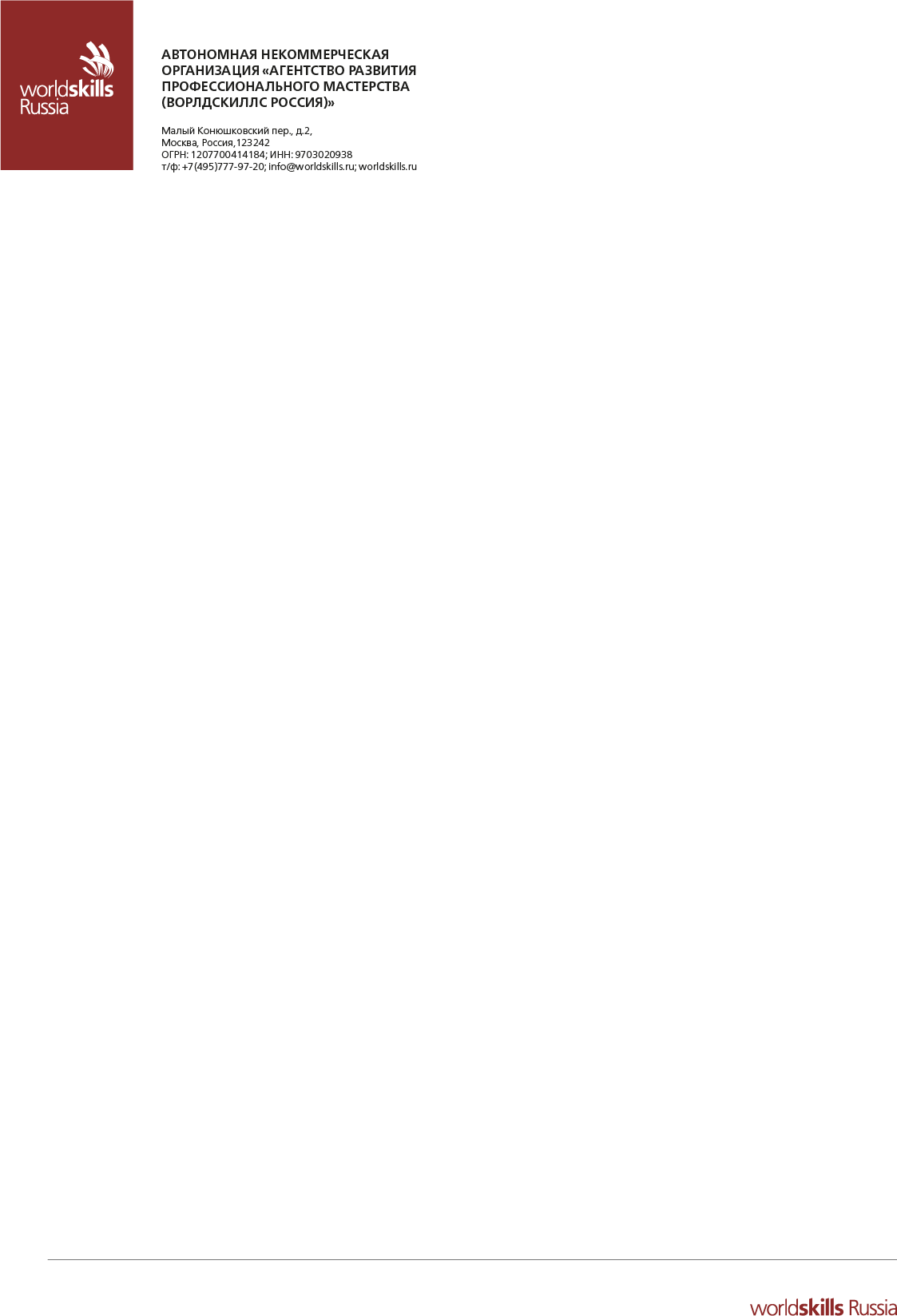 ОЦЕНОЧНЫЕ МАТЕРИАЛЫДЛЯ ДЕМОНСТРАЦИОННОГО ЭКЗАМЕНА ПО СТАНДАРТАМ ВОРЛДСКИЛЛС РОССИЯОглавлениеПлан застройки площадки центра проведения демонстрационного экзамена по стандартам Ворлдскиллс Россия (очный / распределенный)	43План застройки площадки центра проведения демонстрационного экзамена по стандартам Ворлдскиллс Россия (дистанционный)	44Образец задания	45Комплект оценочной документации паспорт КОД 1.2-2022	61Паспорт комплекта оценочной документации	61Описание	61Перечень	знаний,  умений,  навыков  в     соответствии  со Спецификацией стандарта	63Количество экспертов, участвующих в оценке выполнения задания, и минимальное количество рабочих мест на площадке	68Рекомендуемая	схема	перевода	результатов демонстрационного экзамена из стобалльной шкалы в пятибалльную	69Детальная информация о распределении баллов и формате оценки... 70Примерный план работы Центра проведения демонстрационного экзамена.	71Необходимые приложения	87План застройки площадки центра проведения демонстрационного экзамена по стандартам Ворлдскиллс Россия (очный / распределенный)	88План застройки площадки центра проведения демонстрационного экзамена по стандартам Ворлдскиллс Россия (дистанционный)	89Образец задания	90Инструкция по охране труда и технике безопасности для проведения Демонстрационного экзамена постандартам Ворлдскиллс РоссияПрограмма инструктажа по охране труда и технике безопасности.Общие сведения о месте проведения экзамена, расположении компетенции, времени трансфера до места проживания, расположении транспорта для площадки, особенности питания участников и экспертов, месторасположении санитарно-бытовых помещений, питьевой воды, медицинского пункта, аптечки первой помощи, средств первичного пожаротушения.Время начала и окончания проведения экзаменационных заданий, нахождение посторонних лиц на площадке.Контроль требований охраны труда участниками и экспертами.Вредные и опасные факторы во время выполнения экзаменационных заданий и нахождение на территории проведения экзамена.Общие обязанности участника и экспертов по охране труда, общие правила поведения во время выполнения экзаменационных заданий и на территории.Основные требования санитарии и личной гигиены.Средства	индивидуальной	и	коллективной	защиты, необходимость их использования.Порядок действий при плохом самочувствии или получении травмы. Правила оказания первой помощи.Действия	при	возникновении	чрезвычайной	ситуации, ознакомление со схемой эвакуации и пожарными выходами.Инструкция по охране труда для участниковОбщие требования охраны трудаК	самостоятельному	выполнению	заданий	демонстрационного экзамена (далее – ДЭ) в компетенции «Сметное дело» по стандартам«WorldSkills» допускаются участники:прошедшие инструктаж по охране труда по «Программе инструктажа по охране труда и технике безопасности»;ознакомленные с инструкцией по охране труда;не имеющие противопоказаний к выполнению заданий на компьютере по состоянию здоровья.В процессе выполнения заданий и нахождения на территории и в помещениях места проведения ДЭ, участник обязан четко соблюдать:инструкции по охране труда и технике безопасности;не заходить за ограждения и в технические помещения;соблюдать личную гигиену;принимать пищу в строго отведенных местах;самостоятельно использовать персональный компьютер и оборудование, разрешенное к выполнению задания;Участник для выполнения задания использует оборудование:При выполнении задания ДЭ на участника могут воздействовать следующие вредные и (или) опасные факторы:Физические:повышенные уровни электромагнитного излучения; повышенный или пониженный уровень освещенности; повышенный уровень прямой и отраженной блесткости; неравномерность распределения яркости в поле зрения; повышенная яркость светового изображения; повышенный уровень пульсации светового потока;повышенное значение напряжения в электрической цепи, замыкание которой может произойти через тело человека;Психологические:напряжение зрения и внимания;интеллектуальные и эмоциональные нагрузки; длительные статические нагрузки;монотонность труда.Применяемые во время выполнения задания средства индивидуальной защиты – отсутствуют (исключение – средства индивидуальной защиты с целью предотвращения распространения коронавирусной инфекции).Знаки безопасности, используемые на рабочем месте, для обозначения присутствующих опасностей в компетенции «Сметное дело» не применяются.При несчастном случае пострадавший или очевидец несчастного случая обязан немедленно сообщить о случившемся Экспертам.В помещении Экспертов находится аптечка первой помощи, укомплектованная изделиями медицинского назначения, ее необходимо использовать для оказания первой помощи, самопомощи в случаях получения травмы.В случае возникновения несчастного случая или болезни участника, об этом немедленно уведомляется Главный эксперт. Главный эксперт принимает решение о назначении дополнительного времени для участия. В случае отстранения участника от дальнейшего участия в демонстрационном экзамене ввиду болезни или несчастного случая, он получит баллы за любую завершенную работу.Вышеуказанные случаи подлежат обязательной регистрации в Форме регистрации несчастных случаев и в Форме регистрации перерывов в работе.Участники, допустившие невыполнение или нарушение инструкции по охране труда, привлекаются к ответственности в соответствии с Регламентами WorldSkills Russia.Несоблюдение участником норм и правил ОТ и ТБ ведет к потере баллов. Постоянное нарушение норм безопасности может привести к временному или полному отстранению Участника от участия в демонстрационном экзамене. Период временного отстранения или решение о полном отстранении устанавливается экспертами компетенции в зависимости от степени нарушений, решение оформляется протоколом.Требования охраны труда перед началом выполнения работПеред началом работы участники должны выполнить следующее:В подготовительный день С-1 все участники должны ознакомиться с инструкцией по технике безопасности, с планами эвакуации при возникновении пожара, местами расположения санитарно-бытовых помещений, медицинскими кабинетами, питьевой воды, подготовить рабочее место в соответствии с Техническим описанием компетенции.По окончании ознакомительного периода, участники подтверждают свое ознакомление со всеми процессами, подписав лист прохождения инструктажа по работе на оборудовании.Подготовить рабочее место:убрать все посторонние предметы, которые могут отвлекать внимание и затруднять работу;проверить правильность установки стола, стула и, при необходимости, провести регулировку;отрегулировать освещенность, убедиться в достаточной освещенности, отсутствии отражений на экране, отсутствии встречного светового потока;Подготовить оборудование:В день проведения ДЭ изучить содержание и порядок проведения модулей задания. Проверить рабочее место и расположенное на нем компьютерное оборудование визуальным осмотром.Ежедневно перед началом выполнения задания, в процессе подготовки рабочего места:осмотреть и привести в порядок рабочее место;убедиться в достаточности освещенности;проверить (визуально) правильность подключения оборудования в электросеть;проверить правильность установки стола, стула, положения монитора и клавиатуры, при необходимости, обратиться к эксперту для устранения неисправностей в целях исключения неудобных поз и длительных напряжений тела.Подготовить необходимые для работы материалы, убрать с рабочего стола все лишнее.Участнику запрещается приступать к выполнению задания при обнаружении неисправности оборудования. О замеченных недостатках и неисправностях немедленно сообщить Эксперту, не приступать к выполнению задания до устранения неполадок.Требования охраны труда во время выполнения работ1.1. Во время выполнения работы участнику необходимо соблюдать требования безопасности при работе на персональном компьютере:При выполнении заданий и уборке рабочих мест:необходимо	быть	внимательным,	не	отвлекаться	посторонними разговорами и делами, не отвлекать других участников;соблюдать настоящую инструкцию;соблюдать правила эксплуатации оборудования;поддерживать порядок и чистоту на рабочем месте;выполнять задания только на исправном оборудовании;При неисправности оборудования – прекратить выполнение задания и сообщить об этом Главному эксперту.Требования охраны труда в аварийных ситуацияхПри обнаружении неисправности в работе электрических устройств, находящихся под напряжением (повышенном их нагреве, появления искрения, запаха гари, задымления и т.д.), участнику следует немедленно отключить питание и сообщить о случившемся Экспертам. Выполнение задания продолжить только после устранения возникшей неисправности.В случае возникновения у участника плохого самочувствия или получения травмы сообщить об этом Эксперту.При поражении участника электрическим током немедленно отключить электросеть, оказать первую помощь (самопомощь) пострадавшему, сообщить Эксперту, при необходимости обратиться к врачу.При несчастном случае или внезапном заболевании необходимо в первую очередь отключить питание электрооборудования, сообщить о случившемся Экспертам, которые должны принять мероприятия по оказанию первой помощи пострадавшим, вызвать скорую медицинскую помощь, при необходимости отправить пострадавшего в ближайшее лечебное учреждение.При возникновении пожара необходимо немедленно оповестить Главного эксперта и Экспертов. При последующем развитии событий следует руководствоваться указаниями Главного эксперта или Эксперта, заменяющего его. Приложить усилия для исключения состояния страха и паники.При обнаружении очага возгорания на площадке проведения демонстрационного экзамена необходимо любым возможным способомпостараться погасить пламя в "зародыше" с обязательным соблюдением мер личной безопасности.При возгорании одежды попытаться сбросить ее. Если это сделать не удается, упасть на пол и, перекатываясь, сбить пламя; необходимо накрыть горящую одежду куском плотной ткани, облиться водой, запрещается бежать – бег только усилит интенсивность горения.В помещении, где произошло возгорание, не следует дожидаться, пока приблизится пламя. Основная опасность пожара для человека – дым. При наступлении признаков удушья лечь на пол и как можно быстрее ползти в сторону эвакуационного выхода.При обнаружении взрывоопасного или подозрительного предмета не подходите близко к нему, предупредите о возможной опасности находящихся поблизости экспертов или обслуживающий персонал.В случае взрыва необходимо спокойно уточнить обстановку и действовать по указанию экспертов. В случае эвакуации возьмите с собой документы и предметы первой необходимости, при передвижении соблюдайте осторожность, не трогайте поврежденные конструкции, оголившиеся электрические провода. В разрушенном или поврежденном помещении не следует пользоваться открытым огнем (спичками, зажигалками и т.п.).Требование охраны труда по окончании работПосле окончания работ каждый участник обязан:Привести в порядок рабочее место.Произвести закрытие всех активных задачСообщить эксперту о выявленных во время выполнения заданий неполадках и неисправностях оборудования и инструмента, и других факторах, влияющих на безопасность выполнения задания.Инструкция по охране труда для экспертовОбщие требования охраны трудаК работе в качестве эксперта Компетенции «Сметное дело» допускаются Эксперты, прошедшие специальное обучение и не имеющие противопоказаний по состоянию здоровья.Эксперт с особыми полномочиями, на которого возложена обязанность за проведение инструктажа по охране труда, должен иметь действующее удостоверение «О проверке знаний требований охраны труда».В процессе контроля выполнения заданий и нахождения на территории и в помещениях, где будет проводиться демонстрационный экзамен, Эксперт обязан четко соблюдать:инструкции по охране труда и технике безопасности;правила пожарной безопасности, знать места расположения первичных средств пожаротушения и планов эвакуации.расписание и график проведения демонстрационного экзамена, установленные режимы труда и отдыха.При работе на персональном компьютере и копировально-множительной технике на Эксперта могут воздействовать следующие вредные и (или) опасные производственные факторы:электрический ток;статическое электричество, образующееся в результате трения движущейся бумаги с рабочими механизмами, а также при некачественном заземлении аппаратов;шум, обусловленный конструкцией оргтехники;химические вещества, выделяющиеся при работе оргтехники;зрительное перенапряжение при работе с ПК.При наблюдении за выполнением задания участниками на Эксперта могут воздействовать следующие вредные и (или) опасные производственные факторы:Физические:повышенные уровни электромагнитного излучения; повышенный или пониженный уровень освещенности; повышенный уровень прямой и отраженной блесткости; неравномерность распределения яркости в поле зрения; повышенная яркость светового изображения; повышенный уровень пульсации светового потока;повышенное значение напряжения в электрической цепи, замыкание которой может произойти через тело человека.Психологические:напряжение зрения и внимания;интеллектуальные и эмоциональные нагрузки; длительные статические нагрузки;монотонность труда.Знаки безопасности, используемые на рабочем месте, для обозначения присутствующих опасностей в компетенции «Сметное дело» не применяются.При несчастном случае пострадавший или очевидец несчастного случая обязан немедленно сообщить о случившемся Главному Эксперту.В помещении Экспертов Компетенции «Сметное дело» находится аптечка первой помощи, укомплектованная изделиями медицинского назначения, ее необходимо использовать для оказания первой помощи, самопомощи в случаях получения травмы.В случае возникновения несчастного случая или болезни Эксперта об этом немедленно уведомляется Главный эксперт.Эксперты, допустившие невыполнение или нарушение инструкции по охране труда, привлекаются к ответственности в соответствии с Регламентами WorldSkills Russia, а при необходимости согласно действующему законодательству.Требования охраны труда перед началом работыПеред началом работы Эксперты должны выполнить:В подготовительный день С-1 Главный эксперт обязан провести подробный инструктаж по «Программе инструктажа по охране труда и технике безопасности», ознакомить экспертов и участников с инструкцией по технике безопасности, планами эвакуации при возникновении пожара, местами расположения санитарно-бытовых помещений, медицинскими кабинетами, питьевой воды, проконтролировать подготовку рабочих мест участников в соответствии с Техническим описанием компетенции.Ежедневно перед началом выполнения задания участниками, Главный эксперт проводит инструктаж по охране труда, Эксперты контролируют процесс подготовки рабочего места участниками.Ежедневно, перед началом работ на площадке и в помещении экспертов необходимо:осмотреть рабочие места экспертов и участников;-привести в порядок рабочее место эксперта;-проверить правильность подключения оборудования в электросеть.Подготовить необходимые для работы материалы, убрать с рабочего стола все лишнее.Эксперту запрещается приступать к работе при обнаружении неисправности оборудования. О замеченных недостатках и неисправностях немедленно сообщить Техническому Эксперту и до устранения неполадок к работе не приступать.Требования охраны труда во время работыПри выполнении работ по оценке заданий на персональном компьютере и другой оргтехнике, значения визуальных параметров должны находиться в пределах оптимального диапазона.Изображение на экранах видеомониторов должно быть стабильным, ясным и предельно четким, не иметь мерцаний символов и фона, на экранах не должно быть бликов и отражений светильников, окон и окружающих предметов.Суммарное время непосредственной работы с персональным компьютером и другой оргтехникой в течение дня должно быть не более 6 часов.Продолжительность непрерывной работы с персональным компьютером и другой оргтехникой без регламентированного перерыва не должна превышать 2-х часов. Через каждые 2 часа работы следует делать регламентированный перерыв продолжительностью 15 мин.Во избежание поражения током запрещается:прикасаться к задней панели персонального компьютера и другой оргтехники, монитора при включенном питании;допускать попадания влаги на поверхность монитора, рабочую поверхность клавиатуры, дисководов, принтеров и других устройств;производить самостоятельно вскрытие и ремонт оборудования;переключать разъемы интерфейсных кабелей периферийных устройств при включенном питании;загромождать верхние панели устройств бумагами и посторонними предметами;допускать попадание влаги на поверхность системного блока (процессора), монитора, рабочую поверхность клавиатуры, дисководов, принтеров и др. устройств;При выполнении модулей задания участниками Эксперту необходимо быть внимательным, не отвлекаться посторонними разговорами и делами без необходимости, не отвлекать других Экспертов и участников.Эксперту во время работы с оргтехникой следует:обращать внимание на символы, высвечивающиеся на панели оборудования, не игнорировать их;не снимать крышки и панели, жестко закрепленные на устройстве. В некоторых компонентах устройств используется высокое напряжение или лазерное излучение, что может привести к поражению электрическим током или вызвать слепоту;не производить включение/выключение аппаратов мокрыми руками;не ставить на устройство емкости с водой, не класть металлические предметы;не эксплуатировать аппарат, если он перегрелся, стал дымиться, появился посторонний запах или звук;не эксплуатировать аппарат, если его уронили или корпус был поврежден;вынимать застрявшие листы можно только после отключения устройства из сети;-запрещается перемещать аппараты включенными в сеть;все работы по замене картриджей, бумаги можно производить только после отключения аппарата от сети;запрещается опираться на стекло копировального аппарата, класть на него какие-либо вещи помимо оригинала;запрещается работать на аппарате с треснувшим стеклом;обязательно мыть руки теплой водой с мылом после каждой чистки картриджей, узлов и т.д.;просыпанный тонер, носитель немедленно собрать пылесосом или влажной ветошью.Включение и выключение персонального компьютера и оргтехники должно проводиться в соответствии с требованиями инструкции по эксплуатации.Запрещается:устанавливать неизвестные системы паролирования и самостоятельно проводить переформатирование диска;иметь при себе любые средства связи;пользоваться любой документацией кроме предусмотренной заданием.При неисправности оборудования – прекратить работу и сообщить об этом Главному эксперту.При наблюдении за выполнением задания участниками Эксперту передвигаться по площадке не спеша, не делая резких движений, смотря под ногиТребования охраны труда в аварийных ситуацияхПри обнаружении неисправности в работе электрических устройств, находящихся под напряжением (повышенном их нагреве, появлении искрения, запаха гари, задымления и т.д.), Эксперту следует немедленно отключить источник электропитания и принять меры к устранению неисправностей, а также сообщить о случившемся Главному Эксперту. Работу продолжать только после устранения возникшей неисправности.В случае возникновения зрительного дискомфорта и других неблагоприятных субъективных ощущений следует ограничить время работы с персональным компьютером и другой оргтехникой, провести коррекцию длительности перерывов для отдыха или провести смену деятельности на другую, не связанную с использованием персонального компьютера и другой оргтехники.При поражении электрическим током немедленно отключить электросеть, оказать первую помощь (самопомощь) пострадавшему, сообщить Главному Эксперту, при необходимости обратиться к врачу.При несчастном случае или внезапном заболевании необходимо в первую очередь отключить питание электрооборудования, сообщить о случившемся Главному Эксперту.При возникновении пожара необходимо немедленно оповестить Главного эксперта. При последующем развитии событий следует руководствоваться указаниями Главного эксперта или должностного лица, заменяющего его. Приложить усилия для исключения состояния страха и паники.При обнаружении очага возгорания на площадке проведения демонстрационного экзамена необходимо любым возможным способом постараться погасить пламя в "зародыше" с обязательным соблюдением мер личной безопасности.При возгорании одежды попытаться сбросить ее. Если это сделать не удается, упасть на пол и, перекатываясь, сбить пламя; необходимо накрыть горящую одежду куском плотной ткани, облиться водой, запрещается бежать– бег только усилит интенсивность горения.В помещении, где произошло возгорание, не следует дожидаться, пока приблизится пламя. Основная опасность пожара для человека – дым. При наступлении признаков удушья лечь на пол и как можно быстрее ползти в сторону эвакуационного выхода.При обнаружении взрывоопасного или подозрительного предмета не подходить близко к нему, предупредить о возможной опасности находящихся поблизости ответственных лиц.В случае взрыва необходимо спокойно уточнить обстановку и действовать по указанию должностных лиц. При необходимости эвакуировать участников и других экспертов с площадки, взять с собой документы и предметы первой необходимости, при передвижении соблюдать осторожность, не трогать поврежденные конструкции, оголившиеся электрические провода. В разрушенном или поврежденном помещении не следует пользоваться открытым огнем (спичками, зажигалками и т.п.).Требование охраны труда по окончании выполнения работыПосле окончания выполнения работ Эксперт обязан:Отключить электрические приборы, оборудование, и устройства от источника питания в соответствии с руководством по эксплуатации данного оборудования.Привести в порядок рабочее место Эксперта и проверить рабочие места участников.Сообщить Главному эксперту о выявленных во время выполнения заданий неполадках и неисправностях оборудования, и других факторах, влияющих на безопасность труда.Комплект оценочной документации паспорт КОД1.1-2022Паспорт комплекта оценочной документацииОписаниеКомплект оценочной документации (КОД) разработан в целях организации и проведения демонстрационного экзамена по стандартам Ворлдскиллс Россия.В данном разделе указаны основные характеристики КОД и должны использоваться при планировании, проведении и оценки результатов демонстрационного экзамена образовательными организациями, ЦПДЭ и Агентством.Таблица 1. Паспорт комплекта оценочной документации (КОД)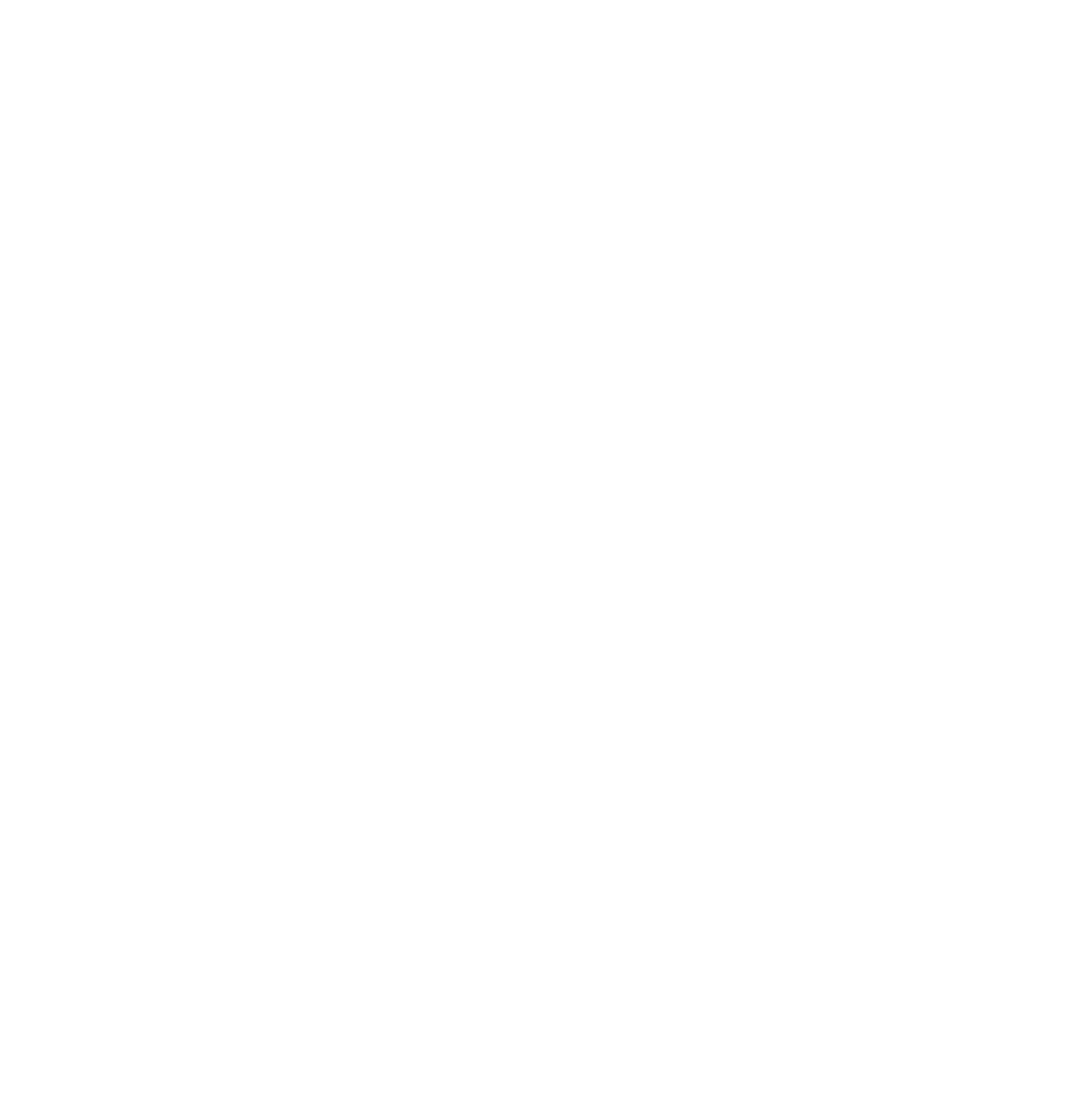 Перечень знаний, умений, навыков в соответствии со Спецификацией стандартаПеречень знаний, умений, навыков в соответствии со Спецификацией стандарта, (WorldSkills Standards Specification WSSS), проверяемый в рамках комплекта оценочной документации, (Таблица 2).Таблица 2. WSSS18192021*Таблица соответствия знаний, умений и практических навыков, оцениваемых в рамках демонстрационного экзамена профессиональны компетенциям, основным видам деятельности, предусмотренным ФГОС СПО и уровням квалификаций в соответствии с профессиональным стандартами доступна в Приложении 2.22Количество экспертов, участвующих в оценке выполнения задания, и минимальное количество рабочих мест на площадкеСоотношение	количества	экспертов	в	зависимости	от	количества экзаменуемых и количества рабочих мест.Таблица 3. Расчет количества экспертов исходя из количества рабочих мест иучастников.Рекомендуемая схема перевода результатовдемонстрационного экзамена из стобалльной шкалы в пятибалльнуюТаблица 4. Рекомендуемая схема перевода результатов демонстрационногоэкзамена из стобалльной шкалы в пятибалльнуюТаблица 5. Список оборудования и материалов, запрещенных на площадке,(при наличии)Детальная информация о распределении баллов и формате оценки.Таблица 6. Обобщенная оценочная ведомость.25Примерный план работы Центра проведения демонстрационного экзамена1.Таблица 7. Примерный план работы Центра проведения демонстрационного экзамена.1 Если планируется проведение демонстрационного экзамена для двух и более экзаменационных групп (ЭГ) из одной учебной группы одновременно на одной площадке, то это также должно быть отражено в плане. Примерный план рекомендуется составить таким образом, чтобы продолжительность работы экспертов на площадке не превышала нормы, установленные действующим законодательством. В случае необходимости превышения установленной продолжительности по объективным причинам, требуется согласование с экспертами, задействованными для работы на соответствующей площадке.26272829303132333435363738394041Необходимые приложения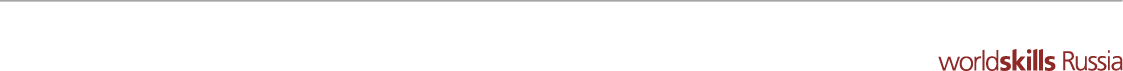 Приложение 2. Соответствия знаний, умений и практических навыков, оцениваемых в рамках демонстрационного экзамена профессиональным компетенциям, основным видам деятельности, предусмотренным ФГОС СПО и уровням квалификаций в соответствии с профессиональными стандартами.Приложение 5. План застройки площадки для проведения демонстрационного экзамена.Приложение 6. Инфраструктурный(-ые) лист(-ы).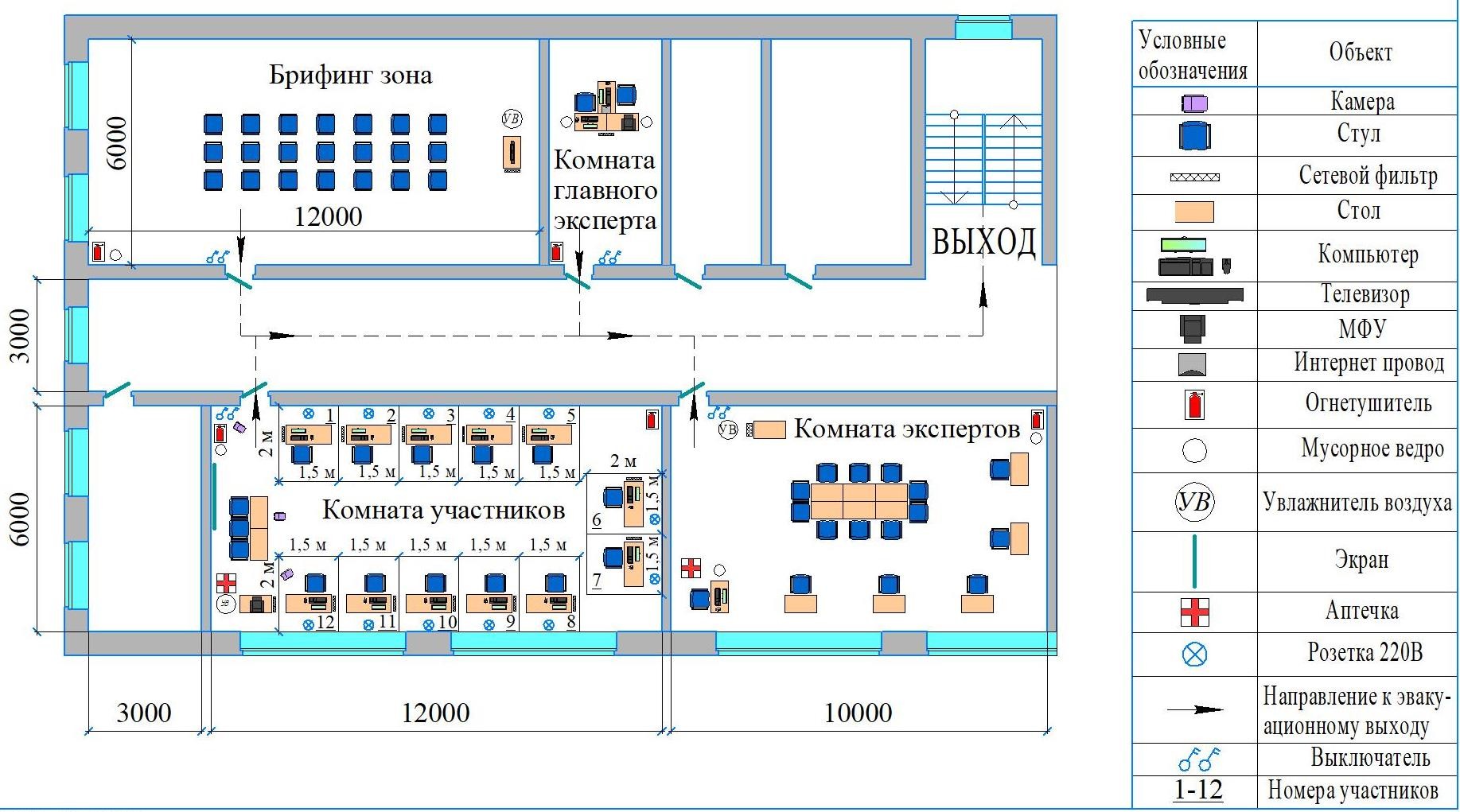 План застройки площадки центра проведения демонстрационного экзамена по стандартам Ворлдскиллс Россия (очный / распределенный)Формат проведения ДЭ: очный / распределенныйОбщая площадь площадки: 375 м243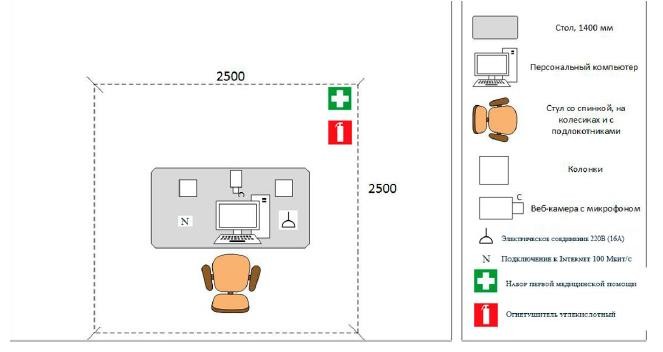 План застройки площадки центра проведения демонстрационного экзамена по стандартам Ворлдскиллс Россия (дистанционный)Формат проведения ДЭ: дистанционныйОбщая площадь площадки: 6,25 м244Образец заданияОбразец задания для демонстрационного экзамена по комплекту оценочной документации.Описание заданияОписание модуля 1: Подсчёт объемов работ, составление локальной сметы на основании составленной ведомостиНа основании чертежей, спецификации элементов и пояснительной записки:Составить Ведомость подсчета объемов работ, заполнив Приложение 2. Все подсчеты должны быть с пояснениями (указать необходимые формулы, расписать расчет, расшифровать все значения). Единицы измерения должны соответствовать единицам измерения в соответствующих расценках. Считать объемы следует только для тех работ, которые указаны в Ведомости подсчета объемов работ.Подсчитать объем кирпичной кладки от отм. 0,000 до уровня чистого пола второго этажа.На основании Ведомости (заполненное Приложение 2) составить Локальную смету, указать составителя. Локальная смета должна быть составлена с делением на разделы по видам работ. При составлении локальной сметы применить сборники ТЕР (ФЕР в зависимости от СНБ, установленной в сметном программном комплексе) со всеми изменениями и дополнениями в базисном уровне цен по состоянию на 01.01.2000г.Инструкция для участников:Внимательно изучить задание со всеми Приложениями к нему.Заполнить ведомость подсчета объемов работ (Приложение 2) с учетом требований п.1 задания. В Приложении 2 заполнить все необходимые столбцы. Пропуски, выделенные цветом, тоже должны быть заполнены.Составить локальную смету на основании заполненной ведомости подсчета объемов работ с учетом требования п.3 задания.Выгрузить локальную смету в Excel.Пояснительная записка ФундаментыФундаментные плиты укладывают на выровненное основание или тщательно утрамбованную песчаную подготовку (применяют песок природный обогащенный для строительных работ мелкий).Блоки бетонные укладывают с обязательной перевязкой вертикальных швов, толщина которых составляет 20 мм. Для данных работ применяют смеси бетонные тяжелые класса B12.5 (М150).Ленточный фундамент собирают из плит и блоков и устраивают под несущими стенами.Приняты сборные ленточные фундаменты, монтируемые из фундаментных плит ФЛ, стеновых блоков ФБС.Для предохранения стен от капиллярной влаги в фундаментах выполнены горизонтальная и вертикальная гидроизоляция. Горизонтальная гидроизоляция – в два слоя оклеечная из рулонного гидроизоляционного материала изола по верху фундаментных плит, раствор готовый кладочный, цементный, М25; вертикальная гидроизоляция - окраска наружной поверхности стен битумной мастикой гидроизоляционной МГ-1 в два слоя.В спецификации число ФБС указано на 1 ряд.СтеныСтены выполнены из керамического полнотелого кирпича М100 размером 250х120х65мм с расшивкой швов. При укладке используется многорядная система кирпичной кладки стен, где пять последовательно уложенных с перевязкой в плоскости стены ложковых рядов перевязывают шестым тычковым рядом. Кирпичи укладывают на цементно-песчаный раствор М50.Стены армированы сетками из стержней ∅5 Вр-I с ячейкой 50х50мм через каждые 7 рядов кладки. Сетка кладочная принята по ГОСТ 23279-75. На один этаж расход арматурной сетки составляет:на наружные стены - 1,159 тонн на внутренние стены – 0,191 тоннОкругление объемов кирпичной кладки делать до 3 знаков после запятой.Таблица 1 - Спецификация элементов заполнения проемовТаблица 2 – Ведомость перемычек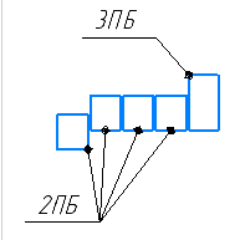 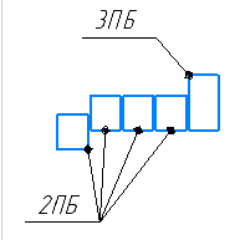 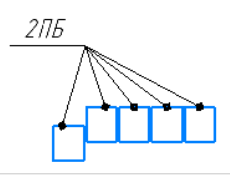 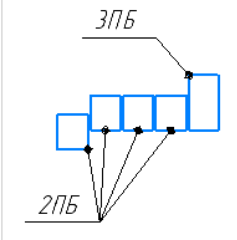 Описание модуля 2: Задача по ценообразованиюПредставлен фрагмент локальной сметы по строительству здания цеха по производству картонной упаковки (не относится к особо опасным объектам). Фрагмент локальной сметы разработан с применением сметно- нормативной базы ФЕР-2001 в редакции 2020г. Стоимость определена по состоянию на 01.01 2000г. для местности, приравненной к району Крайнего Севера. Определить сметную стоимость работ в базисном уровне цен по состоянию на 01.01.2000г. без применения сметного программного комплекса.Для расчетов использовать таблицу «Определение затрат по задаче» (Приложение 1). Значения накладных расходов и сметной прибыли округлять до рублей.Инструкция для участников:Внимательно изучить задание со всеми Приложениями к немуПосчитать фонд оплаты труда (ФОТ) для каждой расценкиОпределить размер накладных расходов по видам работ с учетом возможных факторовУказать ссылку на нормативный документ (прописать номер приказа и пункт норматива)Посчитать размер накладных расходов с учетом требований Методики 421/пр для локальных смет, составленных базисно- индексным методомОпределить размер сметной прибылиУказать ссылку на нормативный документ (прописать номер приказа и пункт норматива)Посчитать размер сметной прибылиПосчитать сметную стоимостьПовторить для всех расценокОпределить сметную стоимость по локальной сметеПриложение 1 «Определение затрат по задаче»5152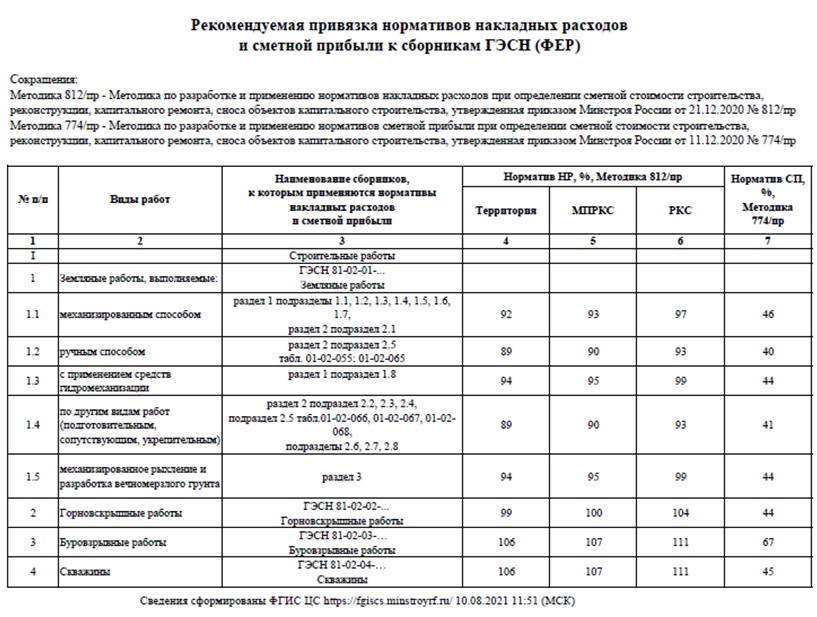 Приложение 253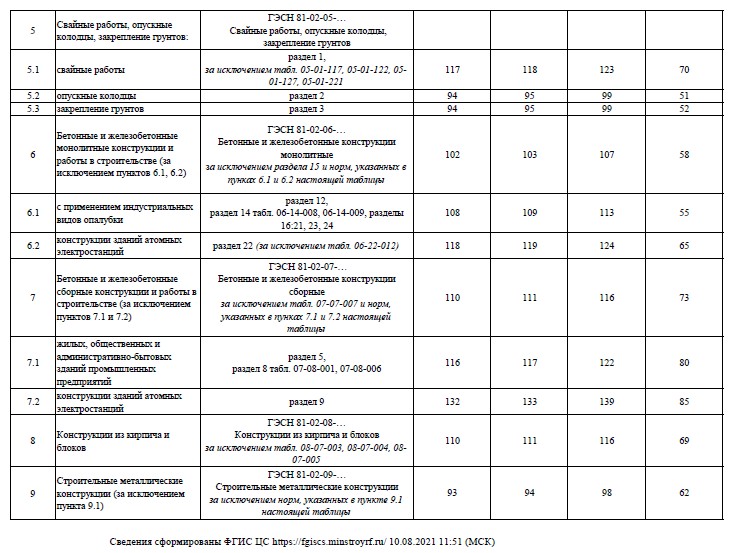 54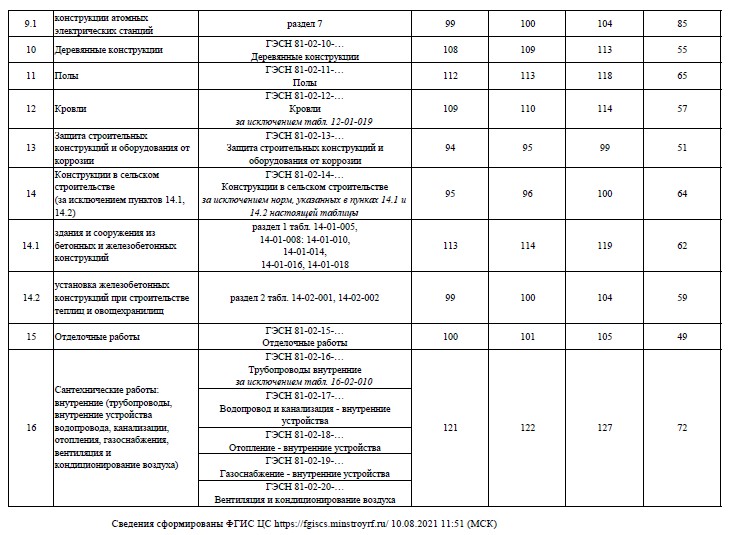 55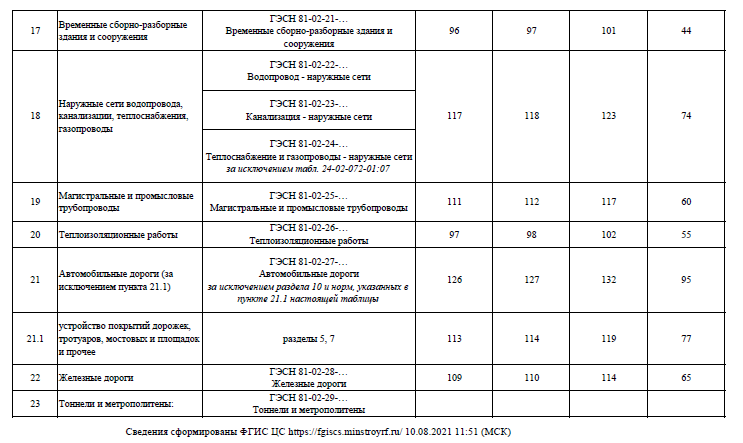 56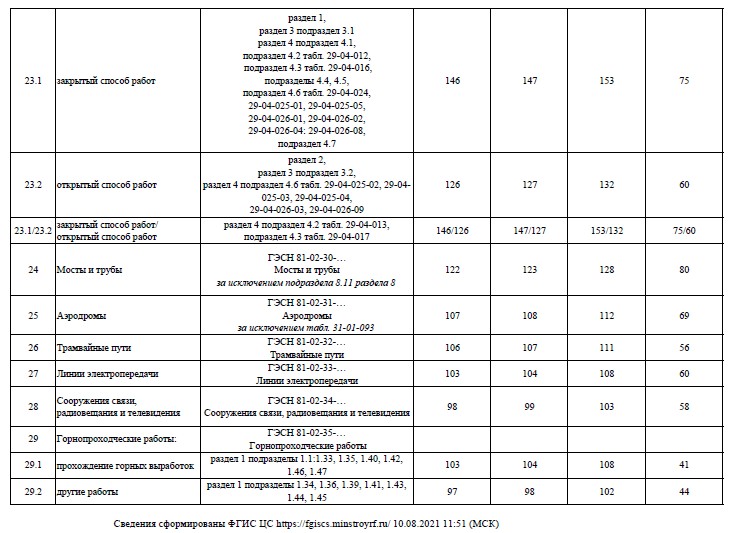 57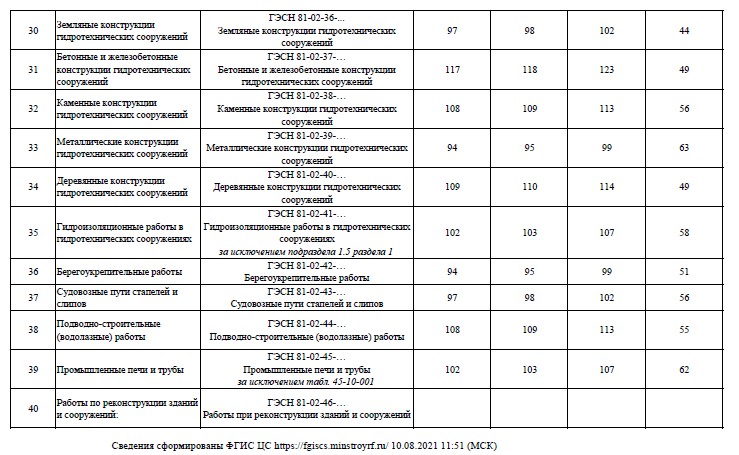 58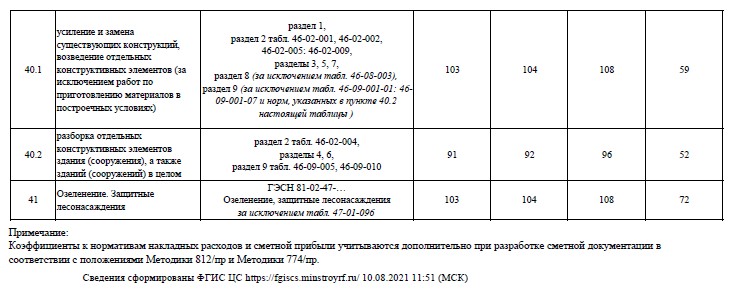 59Необходимые приложения Приложения к Модулю 1:А Приложение 1 Чертежи.А Приложение 2 Ведомость подсчета объемов работПриложения к Модулю 2:В Приложение 1 Таблица «Определение затрат по задаче»В Приложение 2 Рекомендуемая привязка нормативов накладных расходов и сметной прибыли к сборникам ГЭСН (ФЕР)Сборники ФЕР-2001 (редакция 2020г.): ФЕР01, ФЕР06, ФЕР08, ФЕР09, ФЕР11, ФЕР13, ФЕР15, ФЕР27, загруженные с официального сайта Минстроя России https://minstroyrf.gov.ru/trades/view.fer-2020.php (в электронном виде).Комплект оценочной документации паспорт КОД 1.2- 2022Паспорт комплекта оценочной документацииОписаниеКомплект оценочной документации (КОД) разработан в целях организации и проведения демонстрационного экзамена по стандартам Ворлдскиллс Россия.В данном разделе указаны основные характеристики КОД и должны использоваться при планировании, проведении и оценки результатов демонстрационного экзамена образовательными организациями, ЦПДЭ и Агентством.Таблица 1. Паспорт комплекта оценочной документации (КОД)Перечень знаний, умений, навыков в соответствии со Спецификацией стандартаПеречень знаний, умений, навыков в соответствии со Спецификацией стандарта, (WorldSkills Standards Specifications, WSSS), проверяемый в рамках комплекта оценочной документации, (Таблица 2).Таблица 2. WSSS63646566*Таблица соответствия знаний, умений и практических навыков, оцениваемых в рамках демонстрационного экзамена профессиональным компетенциям, основным видам деятельности, предусмотренным ФГОС СПО и уровням квалификаций в соответствии с профессиональными стандартами	доступна	в	Приложении	2.67Количество экспертов, участвующих в оценкевыполнения задания, и минимальное количество рабочих мест на площадкеСоотношение	количества	экспертов	в	зависимости	от	количества экзаменуемых и количества рабочих мест.Таблица 3. Расчет количества экспертов исходя из количества рабочих мест иучастников.Рекомендуемая схема перевода результатовдемонстрационного экзамена из стобалльной шкалы в пятибалльнуюТаблица 4. Рекомендуемая схема перевода результатов демонстрационногоэкзамена из стобалльной шкалы в пятибалльнуюТаблица 5. Список оборудования и материалов, запрещенных на площадке, (приналичии)Детальная информация о распределении баллов и формате оценки.Таблица 6. Обобщенная оценочная ведомость.70Примерный план работы Центра проведения демонстрационного экзамена2.Таблица 7. Примерный план работы Центра проведения демонстрационного экзамена.2 Если планируется проведение демонстрационного экзамена для двух и более экзаменационных групп (ЭГ) из одной учебной группы одновременно на одной площадке, то это также должно быть отражено в плане. Примерный план рекомендуется составить таким образом, чтобы продолжительность работы экспертов на площадке не превышала нормы, установленные действующим законодательством. В случае необходимости превышения установленной продолжительности по объективным причинам, требуется согласование с экспертами, задействованными для работы на соответствующей площадке.71727374757677787980818283848586Необходимые приложенияПриложение 2. Соответствия знаний, умений и практических навыков, оцениваемых в рамках демонстрационного экзамена профессиональным компетенциям, основным видам деятельности, предусмотренным ФГОС СПО и уровням квалификаций в соответствии с профессиональными стандартами.Приложение 5. План застройки площадки для проведения демонстрационного экзамена.Приложение 6. Инфраструктурный(-ые) лист(-ы).План застройки площадки центра проведения демонстрационного экзамена по стандартам Ворлдскиллс Россия (очный / распределенный)Формат проведения ДЭ: очный / распределенныйОбщая площадь площадки: 375 м288План застройки площадки центра проведения демонстрационного экзамена по стандартам Ворлдскиллс Россия (дистанционный)Формат проведения ДЭ: дистанционныйОбщая площадь площадки: 6,25 м289Образец заданияОбразец	задания	для	демонстрационного	экзамена	по	комплекту оценочной документации.Описание заданияОписание модуля 1: Подсчет объемов работ и составление локальной сметыНа основании чертежа конструкции дорожной одежды составить ведомость подсчета объемов работ, заполнив форму в Приложении 1.Основные параметры поперечного профиля проезжей части и земляного полотна автомобильной дороги, необходимые для расчета, принять согласно данным по Таблице 1. Все подсчеты должны быть с пояснениями (указать формулы и расшифровки по полученным объемам). Единицы измерения должны соответствовать единицам измерения, принятым в соответствующих расценках по сборникам ФЕР. Считать объемы следует только для тех работ, которые указаны в ведомости подсчета объемов работ.На основании ведомости по форме приложения 1 составить локальную смету с применением сметного программного комплекса в текущем уровне цен с применением единого индекса для пересчета 9,57. При составлении локальной сметы применить сборники ФЕР-2001. При определении сметной стоимости стоимость неучтенных материальных ресурсов дополнительно в локальную смету не включать. Стоимость определить с учетом НДС.Инструкция для участников:Внимательно изучить задание со всеми приложениями к немуЗаполнить форму 1 с учетом требований п.1 заданияСоставить локальную смету на основании данных из формы 1.Исходные данные для выполнения задания: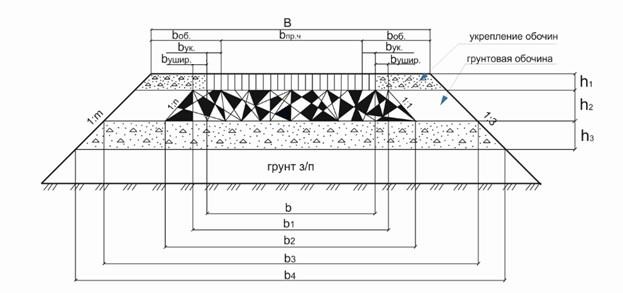 Рис.1 Профиль полотнаКатегория автомобильной дороги – 4Конструкция дорожной одежды:Дополнительный слой основания – щебень – 29 смОснование –	щебень фракции 40-70 мм при укатке каменных материалов с пределом прочности 98,1-68,6 МПа – 19 смПокрытие – горячая асфальтобетонная смесь плотная мелкозернистая тип В, плотность каменных материалов 2,5-2,9 т/м3 – 9 смОдиночная поверхностная обработка – битумом с применением черного щебня, плотность каменных материалов 2,5-2,9 т/м3Длина автомобильной дороги 1 км.Ширину полки уширения принять 0,3 м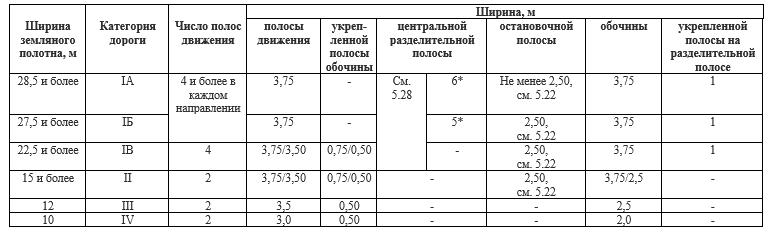 Таблица 1- Основные параметры автомобильной дороги92Описание модуля 2: Калькуляция транспортных затратПредставлена информация по доставке груза автомобильным и смешанным транспортом.Составить калькуляции транспортных расходов и калькуляцию стоимости материалов, конструкций и изделий (заполнить Приложение 1) на основании транспортных схем.Исходные данные 1Характеристики перевозимого материала: щебень М1000, фр.40-70 (1 м3). Отпускная цена: франко-транспортное средствоВид транспорта: автомобильные перевозкиКонечные	пункты	перевозки:	Карьер	«№2»	–	трасса	на	участке строительства, 95 км.Исходные данные 2Характеристики перевозимого материала: гравий М800, фр. 40-70 (1 м3). Отпускная цена: франко-вагон станция отправленияВид транспорта: железнодорожный и автомобильный Конечные пункты перевозки:железнодорожные перевозки: ст. Пункт 3 – ст. Пункт 4, 215 км; автомобильные перевозки: ст. Пункт 4 – трасса, 105 км.Инструкция для участников:Внимательно изучить задание со всеми Приложениями к немуОпределить класс груза, прописать в Калькуляции транспортных расходовОпределить норму загрузки, записатьПрописать ссылки на обоснование требуемых затрат в графе«Формула подсчета»Посчитать все транспортные затратыЗаполнить все необходимые графы в таблице «Калькуляция стоимости материалов, конструкций и изделий»Необходимые приложенияПриложения к Модулю 1:А Приложение 1 Ведомость подсчета объемов работА Приложение 2 Локальная смета Приложения к Модулю 2:В Приложение 1 КалькуляцииВ Приложение 2 Выкопировка из сборника ФССЦпг 81-01-2001 Цены на перевозки грузов для строительства (возможно в электронном виде)В Приложение 3 МДС 81-2.99 Методические указания по разработкесборников (каталогов) сметных цен на материалы, изделия, конструкции и сборников сметных цен на перевозку грузов для строительства икапитального ремонта зданий и сооружений (возможно в электронном виде)В Приложение 4 Выкопировка из ФССЦ 81-01-2001 Цены на материалы, изделия, конструкции и оборудование, применяемые в строительствеРабочей группой по вопросам разработки оценочных материалов в 2021 году для проведения Демонстрационного экзаменапо стандартам Ворлдскиллс Россия по образовательным программам среднего профессионального образованияПротокол от 23.12.2021г.№ Пр-23.12.2021-1Номер компетенцииT57Наименование компетенцииСметное делоНаименование оборудованияНаименование оборудованияиспользуетсамостоятельноиспользует под наблюдением эксперта или назначенного ответственного лица старше18 лет:Персональныйкомпьютер,	мышь, клавиатура.-НаименованиеоборудованияПравила подготовки к выполнению заданияПерсональныйкомпьютер (мониторы, системный	блок, клавиатура, мышь)Проверить правильность подключения оборудования к электросети (кабели электропитания, удлинители, сетевые фильтры должны находиться с тыльнойстороны рабочего места);МониторРасположить на расстоянии не менее 50 см отглаз (оптимально 60-70 см).КлавиатураРасположить	на	поверхности	стола	на расстоянии 100-300 мм от края, обращенногок пользователю.НаименованиеоборудованияТребования безопасностиСистемный блок, мониторДержать открытыми все вентиляционные отверстия устройств.При необходимости прекращения работы на некоторое время корректно заканчивать все активные задачи.Запрещается:касаться	одновременно	экрана	монитора	и клавиатуры;прикасаться к задней панели системного блока при включенном питании;переключение	разъемов	интерфейсных	кабелей периферийных устройств при включенном питании;производить	отключение	питания	во	время выполнения активной задачи;производить частые переключения питания;допускать попадание влаги на поверхность системного блока, монитора, рабочую поверхность клавиатуры, дисковода, принтера и др. устройств;производить самостоятельное вскрытие и ремонтоборудованияНаименованиеоборудованияТребования безопасностиМышьЖелательно применять специальный коврик№ п/пНаименованиеИнформация о разработанном КОД1231Номер компетенцииT572Название компетенцииСметное дело3КОД является однодневным или двухдневным:Однодневный4Номер КОДКОД 1.14.1Год(ы) действия КОД2022 (1 год)5Уровень ДЭФГОС СПО6Общее максимально возможное количество баллов задания по всем критериям оценки25,007Длительность выполнения экзаменационного задания данного КОД3:00:008КОД разработан на основеWorldSkills Hi-Tech 20219КОД подходит для проведения демонстрационного экзамена в качестве процедуры Независимойоценки квалификации (НОК)НЕТ10Вид аттестации, для которой подходит данный КОДГИА11Формат проведения ДЭX11.1КОД разработан для проведения ДЭ в очномформате, (участники и эксперты находятся в ЦПДЭ)Да11.2КОД разработан для проведения ДЭ вдистанционном формате, (участники и эксперты работают удаленно)Да11.3КОД разработан для проведения ДЭ враспределенном формате, (детализация в п.11.3.1)Да11.3.1Формат работы в распределенном форматеЭксперты находятся в ЦПДЭ, участники работают удаленно12Форма участия (индивидуальная, парная,групповая)Индивидуальная12.1Количество человек в группе,(т.е. задание ДЭ выполняется индивидуально или в группе/ команде из нескольких экзаменуемых)1,0012.2Организация работы при невозможности разбить экзаменуемых на указанное в п. 12.1 количество человек в группе13Минимальное количество линейных экспертов, участвующих в оценке демонстрационного экзамена по компетенции316Автоматизированная оценка результатов заданийАвтоматизация неприменима16.1Что автоматизировано:заполняется при выборе вариантов в п.16: возможна частичная или полная автоматизацияНомер раздела WSSSНаименование раздела WSSSСодержание раздела WSSS: Специалист должен знатьВажность раздела WSSS (%)12341Определение объемов работ и подготовкаведомостей объемов работ по спецификациям итаблицам объемов работСпециалист должен знать:• Стандарты, нормативы, нормы и правила, иные документы в области ценообразования встроительстве;• Правила определения объемов работ;•Особенности учета условий производства работы в сметных расчетах;• Рекомендации по составу, содержанию иоформлению ведомостей объемов работСпециалист должен уметь:• Использовать техническую документацию дляопределения перечня, технологической последовательности, условий производства, установления единиц измерения ирасчета объемов работ;• Составлять и оформлять ведомость объемов работ на основе спецификаций и таблиц объемов работ;• Пользоваться актуальными программами офисного пакета на базовом уровне;• Пользоваться актуальнымиспециализированными сметными программами на базовом уровне7,602Определение элементов сметной стоимостиобъектов капитального строительстваСпециалист должен знать:• Стандарты, нормативы, нормы и правила, иные документы в области ценообразования встроительстве;• Состав разделов проектной документации и требования к их содержанию;• Структуру сметной стоимости строительства, порядок определения ее элементов;• Структуру сметных нормативов, порядок их применения;• Порядокопределения стоимости элементов затрат в сметных расчетах Специалист должен уметь:• Читать и анализироватьтехническую документацию, использовать ее для подготовки исходных данных;• Использовать нормативные и другиедоступные данные о ценах ресурсов, оборудования и перевозки грузов, составлять соответствующие запросы в адреспоставщиков;• Рассчитывать (калькулировать) вустановленном порядке стоимость ресурсов, оборудования и перевозки грузов;• Составлять и оформлять в установленном порядке расчеты (калькуляции);• Пользоваться актуальными программами офисного пакета на базовом уровне;• Пользоваться актуальными специализированными сметными программами на базовом уровне0,603Осуществление сметных расчетов на строительство объектов капитальногостроительстваСпециалист должен знать:• Стандарты, нормативы, нормы и правила, иные документы в области ценообразования встроительстве;• Состав сметной документации;• Методы определения сметной стоимости строительно-монтажныхработ;• Порядок определения в сметных расчетах строительно- монтажных работ сметных цен ресурсов, накладных расходов и сметной прибыли, прочих работ и затрат;• Порядокразработки и оформления сметной документацииСпециалист должен уметь:• Анализировать и уточнять при необходимости исходные данные;• Выбирать методы определения сметнойстоимости;• Разрабатывать любые виды сметных расчетов вустановленном порядке;• Комплектовать и оформлять сметную документацию в установленном порядке;• Пользоватьсяактуальными программами офисного пакета испециализированными сметными программами на базовом уровне10,604Формирование цены контракта настроительство объектов капитальногостроительстваСпециалист должен знать:Основы нормативно-методического регулирования в области ценообразования в строительстве;Правовую основу формирования цены контракта на строительство объектов капитального строительства;Стандарты, нормативы, нормы и правила, иные документы в области ценообразования в строительстве;Порядок формирования цены контракта на строительство объектов капитального строительстваСпециалист должен уметь:Оформлять расчеты цены контракта на строительство объектов капитального строительства;Разрабатывать и оформлять смету выполнения контракта на строительство объектов капитального строительства2,105Осуществление расчетов стоимости работ, выполненных пристроительстве объектов капитальногостроительстваСпециалист должен знать:• Основы законодательного и нормативно-методического регулирования в областиценообразования в строительстве;• Формы первичных учетных документов и порядок их заполнения;• Структуру стоимостистроительства;• Порядок осуществления и оформления расчетов за выполненные работы междуконтрагентамиСпециалист должен уметь:• Составлять,оформлять и вести учет первичной учетной документации;• Производить в установленном порядке документированиерасчетов за выполненные работы при строительстве объектов капитального строительства;• Пользоваться актуальнымиспециализированными программами учета затрат в капитальном строительстве0,906Формирование и анализ фактических затрат при осуществлениистроительства объекта капитальногостроительстваСпециалист должен знать:Стандарты, нормативы, нормы и правила, иные документы в области ценообразования в строительстве;Формы первичных учетных документов и порядок их заполнения;Структуру стоимости строительства;Основные виды программного обеспечения учета затрат и сметных расчетов в капитальном строительствеСпециалист должен уметь:Собирать, обобщать и рассчитывать фактические затраты по объекту капитального строительства (стройке);Оформлять сводную документацию о фактических затратах при осуществлении строительства объектов капитальногостроительства;Применять специализированные программы учета затрат в капитальном строительстве и сметные программные комплексы3,20Минимальное количество линейных экспертов, участвующих в оценке демонстрационногоэкзамена по компетенции3Количество постов- рабочих мест на экзаменационной площадкеКоличество участников на одно пост-рабочее место на одной экзаменационной площадке (по умолчанию 1 участник)Максимальное количествоучастников в одной экзаменационной группе одной экзаменационной площадкиКоличество экспертов на одну экзаменационнуюгруппу одной экзаменационной площадки1234111321233133414351536163717381839193101103111113121123131136141146151156161166171176181186191196201206211216221226231236241246251256Оценка«2»«3»«4»«5»12345Отношение полученного количества баллов к максимально возможному (в процентах)0,00% -19,99%20,00% -39,99%40,00% -69,99%70,00% -100,00%№ п/пНаименование запрещенного оборудования121мобильный телефон№ п/пМодуль задания, где проверяется критерийКритерийДлительность модуляРазделы WSSSСудейские баллыОбъективные баллыОбщие баллы123456781Модуль 1: Подсчёт объемов работ, составлениелокальной сметы наосновании составленной ведомостиВедомостьобъемов и ЛС2:00:001, 2, 3, 4, 620,0020,002Модуль 2: Задача по ценообразованиюЗадача поценообразованию1:00:004, 5, 65,005,00Итог--3:00:00-0,0025,0025,00День (выберете из выпадающегосписка)Начало мероприятия (укажите в форматеЧЧ:ММ)Окончание мероприят ия (укажите в форматеЧЧ:ММ)Длительность мероприятия (расчет производится автоматическ и)МероприятиеДействия экспертной группы прираспределенном формате ДЭ(Заполняется при выборераспределенного формата ДЭ)Действия экзаменуемых прираспределенно м формате ДЭ (Заполняется при выборе распределенно го форматаДЭ)Действия экспертной группы придистанционном формате ДЭ (Заполняется при выборедистанционного формата ДЭ)Действия экзаменуемых придистанционно м формате ДЭ (Заполняется при выборедистанционног о формата ДЭ)123456789Подготовительн ый (C-1)08:00:0008:100:10:00Получение ГЭ заданиядемонстрационно го экзаменане привлекаютсянепривлекаютсяне привлекаютсянепривлекаютсяПодготовительн ый (C-1)08:10:0008:25:000:15:00Работа в системе по проверкеправильности внесенныхданныхне привлекаютсянепривлекаютсяне привлекаютсянепривлекаютсяПодготовительн ый (C-1)08:25:0008:30:000:05:00Генерирование первичного протокола облокировкесхемы оценки из системыне привлекаютсянепривлекаютсяне привлекаютсянепривлекаютсяПодготовительн ый (C-1)08:30:0008:50:000:20:00проверкаоборудования и подключенийтехнический эксперт/ ITэксперт проверяет оборудованиенепривлекаютсятехнический эксперт/ ITэксперт проверяет возможность и корректностьподключениянепривлекаютсяПодготовительн ый (C-1)08:30:0008:50:000:20:00Проведение регистрации линейных экспертов ДЭТестирование экспертной группойработоспособност и выбранныхэлектронных ресурсовЗаполнение и загрузкадокументации экспертной группойнепривлекаютсяТестирование экспертной группойработоспособност и выбранныхэлектронных ресурсовЗаполнение и загрузкадокументации экспертной группойнепривлекаютсяПодготовительн ый (C-1)08:50:0009:15:000:25:00проверка готовности мест линейныхэкспертов к оценочнойдеятельностиПроверка ГЭ совместно с техническимадминистратором площадки готовности мест линейныхэкспертов к оценочнойдеятельности согласно ИЛнепривлекаютсяПроверка ГЭ совместно с техническимадминистратором площадки готовности мест линейныхэкспертов к оценочнойдеятельности согласно ИЛнепривлекаютсяПодготовительн ый (C-1)09:15:0009:20:000:05:00Составление главнымэкспертом протокола о готовности мест экспертов к ДЭне привлекаютсянепривлекаютсяне привлекаютсянепривлекаютсяПодготовительн ый (C-1)09:20:0009:25:000:05:00Проведение главным экспертоминструктажа Экспертной группы по охране труда и техникебезопасностиинструктаж по ОТ и ТБнепривлекаютсяинструктаж по ОТ и ТБнепривлекаютсяПодготовительн ый (C-1)09:25:0009:30:000:05:00Ответы на вопросы линейных экспертов главным экспертомОтветы на вопросы линейных экспертов главным экспертом сиспользованием ресурсов Zoom, Skype (илинепривлекаютсяОтветы на вопросы линейных экспертов главным экспертом сиспользованием ресурсов Zoom, Skype (илинепривлекаютсяаналог)аналог)Подготовительн ый (C-1)09:30:0009:35:000:05:00Подписание протокола по ОТ и ТБподписание протокола по ОТ и ТБ черезресурсы Google Drive (или аналог) или веб-браузернепривлекаютсяподписание протокола по ОТ и ТБ черезресурсы Google Drive (или аналог) или веб-браузернепривлекаютсяПодготовительн ый (C-1)09:35:0009:40:000:05:00Распределение главнымэкспертомобязанностей и судейских ролей по проведению ДЭ междучленами Экспертной группыРаспределение главнымэкспертомобязанностей и судейских ролей по проведению ДЭ с помощью ресурсов Zoom, Skype, WhatsApp (или аналог), подписание протокола через ресурсы GoogleDrive (или аналог) или веб-браузернепривлекаютсяРаспределение главнымэкспертомобязанностей и судейских ролей по проведению ДЭ с помощью ресурсов Zoom, Skype, WhatsApp (или аналог), подписание протокола через ресурсы GoogleDrive (или аналог) или веб-браузернепривлекаютсяПодготовительн ый (C-1)09:40:0009:45:000:05:00Ознакомление линейныхэкспертов с правиламипроведения ДЭ, оценки работ участников ДЭ в соответствии с заданием КОДОзнакомление линейныхэкспертов с правиламипроведения ДЭ, оценки работ участников ДЭ в соответствии с заданием КОДнепривлекаютсяОзнакомление линейныхэкспертов с правиламипроведения ДЭ, оценки работ участников ДЭ в соответствии с заданием КОДнепривлекаютсяПодготовительн ый (C-1)09:45:0009:50:000:05:00Подписание экспертами протоколаблокировки критериев оценкиПодписание экспертами протоколаблокировки критериев оценки через ресурсы Google Drive (или аналог) или веб- браузернепривлекаютсяПодписание экспертами протоколаблокировки критериев оценки через ресурсы Google Drive (или аналог) или веб- браузернепривлекаютсяПодготовительн ый (C-1)09:50:0009:55:000:05:00Распределение главнымэкспертом между линейнымиэкспертами участников для осуществления контроля за ходомвыполнения ими задания ДЭ всоответствии с КОДРаспределение главнымэкспертом между линейнымиэкспертами участников для осуществления контроля за ходомвыполнения ими задания ДЭ всоответствии с КОДнепривлекаютсяРаспределение главнымэкспертом между линейнымиэкспертами участников для осуществления контроля за ходомвыполнения ими задания ДЭ всоответствии с КОДнепривлекаютсяПодготовительн ый (C-1)09:55:0010:00:000:05:00Составление протокола ораспределении участниковмеждуэкспертами для контроля за ходомвыполнения задания ДЭподписание протокола ораспределении участников между экспертами для контроля заходом выполнения задания ДЭнепривлекаютсяподписание протокола ораспределении участников между экспертами для контроля заходом выполнениязадания ДЭ через ресурсы Google Drive (или аналог) или веб-браузернепривлекаютсяПодготовительн ый (C-1)10:00:0010:15:000:15:00знакомство участников с главнымэкспертомприветственное слово главного экспертазнакомство участников с главнымэкспертомприветственное слово главного экспертазнакомство участников с главнымэкспертомПодготовительн ый (C-1)10:15:0011:00:000:45:00Работатехническогоадминистратора площадки сучастниками ДЭ по обучениюработе с выбранными ресурсамиРаботатехническогоадминистратора площадки сучастниками ДЭ по обучениюработе с выбранными ресурсамиРабота стехническимадминистратор ом площадки и с ресурсамиРаботатехническогоадминистратора площадки сучастниками ДЭ по обучениюработе с выбраннымиресурсами (Skype, Zoom или аналог)Работа с техническимадминистратор ом площадки и с ресурсамиПодготовительн ый (C-1)11:00:0011:30:000:30:00регистрация участников на площадке1. Главныйэксперт объясняет порядокрегистрации участниковдемонстрационно го экзамена.2.Проверка личности с помощьюсличения данных1.Прослушивают инструкцию по регистрациичерез выбранныйресурс Google Drive (илианалог) 2.Демонстрируют с помощью веб-1. Главныйэксперт объясняет порядокрегистрации участниковдемонстрационно го экзамена.2.Проверка личности с помощьюсличения данных1.Прослушивают инструкцию по регистрациичерез выбранныйресурс Google Drive (илианалог) 2.Демонстрирую т с помощьюиз системы и паспорта (устранение ошибок, понеобходимости).3. Главный эксперт объясняетпроцедуру заполнения протокола о регистрации4.Проверка главным экспертом подписей в Протоколерегистрации участников ДЭкамеры через выбранный ресурсдокументы,удостоверяющи е личность2.1. Заполняют Протокол орегистрации путем заполнениядокумента2.2. Загружают Протокола на выбранный ресурс Google Drive (илианалог) 3. Сообщение главному эксперту о завершении загрузкиподписанного протокола на выбранный ресурс Google Drive (илианалог)из системы и паспорта (устранение ошибок, понеобходимости).3. Главный эксперт объясняетпроцедуру заполнения протокола о регистрации изагрузку его на выбранныйресурс GoogleDrive (или аналог)4. Проверка главным экспертом подписей в Протоколерегистрации участников ДЭчерез выбранный ресурс GoogleDrive (или аналог)веб-камеры через выбранный ресурсдокументы,удостоверяющи е личность2.1. Заполняют Протокол орегистрации путем заполнениядокумента2.2. Загружают Протокола на выбранный ресурс Google Drive (илианалог) 3. Сообщение главному эксперту о завершении загрузкиподписанного протокола на выбранный ресурс Google Drive (илианалог)Подготовительн ый (C-1)11:30:0014:00:002:30:00Проверка главным экспертом и линейными экспертами совместно стехническимадминистратором площадки готовности мест участников для проведения ДЭсогласноинфраструктурно го листа и плана застройки,подписание протокола о готовности рабочих местПроверка главным экспертом и линейными экспертами совместно стехническимадминистратором площадки готовности мест участников для проведения ДЭсогласноинфраструктурно го листа и плана застройкиПодключаются в указанное время кконференции, созданной на выбранномресурсе Zoom,Skype (или аналог) , по очередидемонстрируют через веб-камеру или иноевидеоустройств о рабочее место участника ДЭ (заранее ими подготовленное, согласно ИЛ и ПЗ)Проверка главным экспертом и линейными экспертами совместно стехническимадминистратором площадки готовности мест участников для проведения ДЭсогласноинфраструктурно го листа и плана застройкиПодключаются в указанное время кконференции, созданной на выбранномресурсе Zoom,Skype (или аналог) , по очередидемонстрируют через веб-камеру или иноевидеоустройств о рабочее место участника ДЭ (заранее ими подготовленное, согласно ИЛ и ПЗ)Подготовительн ый (C-1)14:00:0014:30:000:30:00Проведение главным экспертом вводногоинструктажа о порядке иособенностях хода ДЭ по компетенции«Сметное дело», ответы на вопросыучастников.Проведение главным экспертом вводногоинструктажа о порядке иособенностях хода ДЭ по компетенции«Сметное дело», ответы на вопросыучастников.Прослушивают инструкцию по регистрациичерез выбранныйресурс Zoom,Skype (илианалог) , при необходимостизадают вопросыПроведение главным экспертом вводногоинструктажа о порядке иособенностях хода ДЭ по компетенции«Сметное дело», ответы на вопросыучастников.Прослушивают инструкцию по регистрациичерез выбранныйресурс Zoom,Skype (илианалог) , при необходимостизадают вопросыПодготовительн ый (C-1)14:30:0015:00:000:30:00Проведение главным экспертоминструктажа по охране труда и техникебезопасности для участников,подписание протоколаПроведение главным экспертоминструктажа по охране труда и техникебезопасности для участников,подписание протокола,Провер ка главнымэкспертом подписей в Протоколе обознакомлении с ТБ и ОТучастников ДЭ через выбранный ресурс GoogleDrive (или аналог)1.Прослушивание инструктажа по охране труда и техникебезопасности черезвыбранный ресурс Zoom,Skype (или аналог) .2. Разбор возникших вопросов3. Заполняют протокол обознакомлении с ТБ и ОТ путем Google Drive (или аналог)Проведение главным экспертоминструктажа по охране труда и техникебезопасности для участников,подписание протокола,Провер ка главнымэкспертом подписей в Протоколе обознакомлении с ТБ и ОТучастников ДЭ через выбранный ресурс GoogleDrive (или аналог)1.Прослушивани е инструктажа по охране труда и техникебезопасности черезвыбранный ресурс Zoom,Skype (или аналог) .2. Разбор возникших вопросов3. Заполняют протокол обознакомлении с ТБ и ОТ путем Google Drive (или аналог)Подготовительн ый (C-1)15:00:0016:30:001:30:00Проведение главнымэкспертомжеребьевки по распределению рабочих мест, ознакомление участников сграфиком работы, инойдокументацией1. Проведение главнымэкспертомжеребьевки по распределению рабочих мест, ознакомление участников сграфиком работы, инойдокументацией (осуществляется через выбранный ресурс) сиспользованием программы,например, Smart Notebook (илианалог).1. Уучастие в процессежеребьевки,2. Знакомство с оценочными материалами и заданием на выбранномресурсе Google Drive (илианалог) , вопросы главному эксперту3. Заполняют протокол ораспределении рабочих мест и ознакомления участников сдокументацией, оборудованием и рабочимиместами путем Google Drive (или аналог) 4. Загружают на выбранныйресурс Google Drive (илианалог)1. Проведение главнымэкспертомжеребьевки по распределению рабочих мест, ознакомление участников сграфиком работы, инойдокументацией (осуществляется через выбранный ресурс) сиспользованием программы,например, Smart Notebook (илианалог).Подготовительн ый (C-1)16:30:0017:00:000:30:00Работа главного эксперта над проверкой всех протоколов за«Подготовительн ый день»участников сграфиком работы, инойдокументациейРабота главного эксперта над проверкой всех протоколов за«Подготовительн ый день»участников сграфиком работы, инойдокументациейОтключение от видео связиРабота главного эксперта над проверкой всех протоколов за«Подготовительн ый день»участников сграфиком работы, инойдокументациейОтключение от видео связиДень 108:00:0008:30:000:30:00Произведение техническимадминистратором площадкиподключения связи сучастниками ДЭ (через выбранный ресурс)Произведение техническимадминистратором площадкиподключения связи сучастниками ДЭ (через выбранный ресурс)Подключение участников ДЭ и тестирование стабильностисигнала стехническимадминистратор ом площадки (черезвыбранный ресурс)Произведение техническимадминистратором площадкиподключения связи сучастниками ДЭ (через выбранный ресурс)Подключение участников ДЭ и тестирование стабильностисигнала стехническимадминистратор ом площадки (черезвыбранный ресурс)День 108:30:0009:00:000:30:00Установление подключения техническимадминистратором площадки сэкспертами и главнымэкспертом ДЭ(через выбранный ресурс)Установление подключения техническимадминистратором площадки сэкспертами и главнымэкспертом ДЭ(через выбранный ресурс)Подключение участников ДЭ и тестирование стабильностисигнала стехническимадминистратор ом площадки (черезвыбранный ресурс)Установление подключения техническимадминистратором площадки сэкспертами и главнымэкспертом ДЭ(через выбранный ресурс)Подключение участников ДЭ и тестирование стабильностисигнала стехническимадминистратор ом площадки (черезвыбранный ресурс)День 108:30:0009:00:000:30:00Проведение главным экспертов и линейными экспертамипроверки рабочих мест участников, заполнение протоколаПроведение главным экспертов и линейными экспертамипроверки рабочих мест участников, заполнение протокола, загрузка навыбранный ресурс GoogleDrive (или аналог)Участникидемонстрируют рабочее место черезвыбранный ресурс Zoom,Skype (или аналог) и рабочий компьютер через программу(выполняется с помощью,например, программы совместной удаленной работы TeamViewer илианалогичной)Проведение главным экспертов и линейными экспертамипроверки рабочих мест участников, заполнение протокола, загрузка навыбранный ресурс GoogleDrive (или аналог)Участникидемонстрируют рабочее место черезвыбранный ресурс Zoom,Skype (или аналог) и рабочий компьютер через программу(выполняется с помощью,например, программы совместной удаленной работы TeamViewer илианалогичной)День 109:00:0009:30:000:30:00Инструктаж по ОТ и ТБ,подписание протокола1. Главныйэксперт проводит инструктаж по ТБ и ОТ дляучастников и экспертов ДЭ.2. Заполняют протокол 3.Загружают на выбранный ресурс GoogleDrive (или аналог)1. Подписание протокола об ознакомлении с ТБ и ОТучастников ДЭ:2.Заполняют протокол 3. Загружают на выбранный ресурс Google Drive (илианалог)1. Главныйэксперт проводит инструктаж по ТБ и ОТ дляучастников и экспертов ДЭ.2. Заполняют протокол 3.Загружают на выбранный ресурс GoogleDrive (или аналог)1. Подписание протокола об ознакомлении с ТБ и ОТучастников ДЭ:2.Заполняют протокол 3. Загружают на выбранный ресурс Google Drive (илианалог)День 109:30:0009:40:000:10:00Ознакомление с заданием иправиламиОзнакомление с заданием иправилами, озвучивается главнымэкспертом через выбранныйресурс Zoom,Skype (или аналог) ,открывается в виде документа на выбранном ресурсе GoogleDrive (или аналог)Прослушивание инструкциичерез выбранныйресурс Zoom,Skype (или аналог) , просмотралгоритма КЗ в виде документа на выбранном ресурсе Google Drive (илианалог)Ознакомление с заданием иправилами, озвучивается главнымэкспертом через выбранныйресурс Zoom,Skype (или аналог) ,открывается в виде документа на выбранном ресурсе GoogleDrive (или аналог)Прослушивани е инструкции черезвыбранный ресурс Zoom,Skype (или аналог) , просмотралгоритма КЗ в виде документа на выбранном ресурсе Google Drive (илианалог)День 109:40:0010:00:000:20:00Брифинг участников,подключение к компьютерам закрепленных участников1. Брифинг участников: ответы на вопросы(осуществляется через выбранный ресурс)2.Подключениечерез программу совместнойудаленной работы TeamViewer (или аналог) к рабочим компьютерам закрепленныхучастников1. Брифинг участников: ответы на вопросы главным экспертом(осуществляетс я черезвыбранный ресурс)2. Открытие доступаответственным экспертам через программусовместной удаленной работы TeamViewer (или аналог)1. Брифинг участников: ответы на вопросы(осуществляется через выбранный ресурс)2.Подключениечерез программу совместнойудаленной работы TeamViewer (или аналог) к рабочим компьютерам закрепленныхучастников1. Брифинг участников: ответы на вопросы главным экспертом(осуществляетс я черезвыбранный ресурс)2. Открытие доступаответственным экспертамчерез программу совместной удаленной работы TeamViewer(или аналог)День 110:00:0013:00:003:00:00Выполнение модуля 1,2Старт на начало выполнениязадания даетглавный эксперт через выбранный ресурс Zoom,Skype (или аналог)Линейные экспертынаблюдают за закрепленными участниками ДЭ (с помощью программысовместной удаленнойработы, через выбранный ресурс Zoom,Skype (или аналог))Участники приступают к выполнению заданияСтарт на начало выполнениязадания даетглавный эксперт через выбранный ресурс Zoom,Skype (или аналог)Линейные экспертынаблюдают за закрепленными участниками ДЭ (с помощью программысовместной удаленнойработы, через выбранный ресурс Zoom,Skype (или аналог))Участники приступают к выполнению заданияДень 113:00:0013:10:000:10:00Сдача выполненных заданий1. Технический администратор площадки по необходимости обеспечивает техническую поддержку2.Главный эксперт обеспечивает контрольокончания выполнения задания1. Загрузка участниками выполненных заданий на выбранный ресурс Google Drive (илианалог) 2. Сообщение главному эксперту о завершении отправкивыполненного задания1. Технический администратор площадки по необходимости обеспечивает техническую поддержку2.Главный эксперт обеспечивает контрольокончания выполнения задания1. Загрузка участниками выполненных заданий на выбранный ресурс Google Drive (илианалог) 2. Сообщение главному эксперту о завершении отправкивыполненного заданияДень 114:00:0018:00:004:00:00Проверка выполненных заданий1. Работа линейных экспертов по просмотру заданий,заполнение форм и оценочных ведомостей в Google (илианалог) / онлайн форм / других ресурсов 2.Техническийадминистратор площадкиобеспечивает техническую помощьэкспертам понеобходимости3. Главный эксперт заносит оценки в систему CISпосле получения заполненных Google (илианалог) / онлайн форм / другихресурсов на каждого участникане участвуют1. Работа линейных экспертов по просмотру заданий,заполнение форм и оценочных ведомостей в Google (илианалог) / онлайн форм / других ресурсов 2.Техническийадминистратор площадкиобеспечивает техническую помощьэкспертам понеобходимости3. Главный эксперт заносит оценки в систему CISпосле получения заполненных Google (илианалог) / онлайн форм / других ресурсов накаждого участникане участвуютДень 118:00:0020:00:002:00:00Подведение итогов,блокировка оценок, подписаниепротокола о блокировке оценок1. Подведение итогов, внесение главнымэкспертом баллов в CIS,блокировка,сверка баллов, заполнениене участвуют1. Подведение итогов, внесение главнымэкспертом баллов в CIS,блокировка,сверка баллов, заполнениене участвуютитогового протокола 2. Подписание протокола о блокировке оценок2.1. Линейные эксперты заполняют Протокол о блокировкиоценок, путем заполнениядокумента.2.2.Линейные эксперты загружают протокол на выбранныйресурс Google Drive (илианалог). 2.3. Сообщение главному эксперту о завершении загрузкизаполненного протокола на выбранный ресурс GoogleDrive (или аналог)итогового протокола 2. Подписание протокола о блокировке оценок2.1. Линейные эксперты заполняют Протокол о блокировкиоценок, путем заполнениядокумента.2.2.Линейные эксперты загружаютпротокол на выбранный ресурс Google Drive (илианалог).2.3. Сообщение главному эксперту о завершении загрузкизаполненного протокола на выбранный ресурс GoogleDrive (или аналог)ОбозначениеНаименованиеРазмеры, ммРазмеры, ммРазмеры по наружному обводукоробки, мРазмеры по наружному обводукоробки, мПлощадь проёма по наружному обводу, м2Кол-воОбозначениеНаименованиеНВНВПлощадь проёма по наружному обводу, м21 этажНаружные стен толщиной 640 ммНаружные стен толщиной 640 ммНаружные стен толщиной 640 ммНаружные стен толщиной 640 ммНаружные стен толщиной 640 ммНаружные стен толщиной 640 ммНаружные стен толщиной 640 ммНаружные стен толщиной 640 ммОР15-15Окно146014701,4351,3817,829ОР15-21Окно146020701,4351,988,523ДН21-9Дверьнаружная20708702,0350,877,084ОР15-12Окно146011701,4351,086,204ДН21-13Дверьнаружная207012702,0351,275,172Итого для наружных стен толщиной 640 мм (1 этаж)Итого для наружных стен толщиной 640 мм (1 этаж)Итого для наружных стен толщиной 640 мм (1 этаж)Итого для наружных стен толщиной 640 мм (1 этаж)Итого для наружных стен толщиной 640 мм (1 этаж)Итого для наружных стен толщиной 640 мм (1 этаж)44,79Внутренние стены толщиной 380 ммВнутренние стены толщиной 380 ммВнутренние стены толщиной 380 ммВнутренние стены толщиной 380 ммВнутренние стены толщиной 380 ммВнутренние стены толщиной 380 ммВнутренние стены толщиной 380 ммВнутренние стены толщиной 380 ммДГ 21-9Дверь глухая20708702,0350,878,855ПР21-13Проём203512702,0351,275,172Итого для внутренних стен толщиной 380 мм (1 этаж)Итого для внутренних стен толщиной 380 мм (1 этаж)Итого для внутренних стен толщиной 380 мм (1 этаж)Итого для внутренних стен толщиной 380 мм (1 этаж)Итого для внутренних стен толщиной 380 мм (1 этаж)Итого для внутренних стен толщиной 380 мм (1 этаж)14,02Марка(Наименование проемов)СхемаНаимен ованиеКол-во напроемМасса, КГРасход бетонам3Кол- воРасход бетона на 1этажМарка(Наименование проемов)СхемаНаимен ованиеКол-во напроем1этажРасход бетона на 1этажОР15-15(9 шт) = 640 мм,Стена- несущая3ПБ21-811370,05590,495ОР15-15(9 шт) = 640 мм,Стена- несущая2ПБ19-34920,033361,188ОР15-21(3 шт) = 640 мм,Стена- несущая3ПБ27-811800,07230,216ОР15-21(3 шт) = 640 мм,Стена- несущая2ПБ26-441090,044120,528ДН21-9(2 шт) = 640 мм,Стена- несущая3ПБ16-3711020,04120,082ДН21-9(2 шт) = 640 мм,Стена- несущая2ПБ16-24650,02680,208ДН21-13(2 шт) = 640 мм,Стена- несущая3ПБ18-811190,04820,096ДН21-13(2 шт) = 640 мм,Стена- несущая2ПБ19-34810,03380,264ОР15-12(4 шт) = 640 мм, Самонесущая2ПБ16-25650,026200,52ДН 21-9(2 шт) = 640 мм, Самонесущая2ПБ13-15540,022100,22Объемперемычек на этажедля стен Ϭ=640мм3,817ДГ21-9(5 шт) = 380 мм, Несущая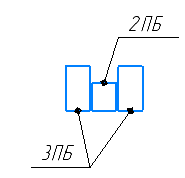 2ПБ16-21650,02650,13ДГ21-9(5 шт) = 380 мм, Несущая3ПБ16-3721020,041100,41Проем 21-13(2 шт) = 380 мм, L=1300 мм,Несущая2ПБ19-31810,03320,066Проем 21-13(2 шт) = 380 мм, L=1300 мм,Несущая3ПБ18-821190,04840,192Объемперемычек на этаже для стенϬ=380 мм0,798№ поз.Шифр и № позиции нормативаНаименование работ и затрат, Единица измеренияКол-воСтоимость единицы, руб.Стоимость единицы, руб.Общая стоимость, руб.Общая стоимость, руб.Общая стоимость, руб.№ поз.Шифр и № позиции нормативаНаименование работ и затрат, Единица измеренияКол-вовсегоэксплуатации машинвсегооплата труда рабочихэксплуатации машин№ поз.Шифр и № позиции нормативаНаименование работ и затрат, Единица измеренияКол-вооплата труда рабочихв т.ч. оплата труда машин.всегооплата труда рабочихв т.ч. оплата труда машин.1234567891ФЕР 08-03-002-01Кладка стен из легкобетонных камней без облицовки: привысоте этажа до 4 м, м31,577,4638,02116,1957,4257,0311,538,285,94116,1957,428,912ФССЦ 04.3.01.12-0003Раствор кладочный, цементно- известковый, М50, м30,165519,8085,772Объем: 1,5*0,110,1653ФССЦ 05.2.03.01-0013Камни бетонные стеновые из легкого бетона, марка 50, м31,38862,191 189,823Объем: 1,5*0,921,384ФЕР 13-06-004-01Обеспыливание поверхности, м2350,930,3332,5521,0011,554350,600,0032,5521,000,005ФЕР 15-02-019-03Сплошное выравнивание внутренних поверхностей (однослойное оштукатуривание)из сухих растворных смесей толщиной до 10 мм: стен, 100 м20,35295,4117,03103,3997,005,96Объем: 35/100277,1410,083,536ФССЦ 04.3.02.05-0002Смесь штукатурная «Ротбанд», КНАУФ, кг2552,07527,856Объем: 0,3*0,85*10002557ФССЦ 14.3.01.02-0101Грунтовка акриловая ВД-АК-133, т0,003511 594,9840,587Объем: 35*0,1/10000,0035ИТОГО ПО СМЕТЕ (без НР и СП)ИТОГО ПО СМЕТЕ (без НР и СП)ИТОГО ПО СМЕТЕ (без НР и СП)ИТОГО ПО СМЕТЕ (без НР и СП)ИТОГО ПО СМЕТЕ (без НР и СП)ИТОГО ПО СМЕТЕ (без НР и СП)2 096,15175,4274,54ИТОГО ПО СМЕТЕ (без НР и СП)ИТОГО ПО СМЕТЕ (без НР и СП)ИТОГО ПО СМЕТЕ (без НР и СП)ИТОГО ПО СМЕТЕ (без НР и СП)ИТОГО ПО СМЕТЕ (без НР и СП)ИТОГО ПО СМЕТЕ (без НР и СП)2 096,15175,4212,44№ п/пНаименованиеИнформация о разработанном КОД1231Номер компетенцииT572Название компетенцииСметное дело3КОД является однодневным или двухдневным:Однодневный4Номер КОДКОД 1.24.1Год(ы) действия КОД2022 (1 год)5Уровень ДЭФГОС СПО6Общее максимально возможное количество баллов задания по всем критериям оценки20,007Длительность выполнения экзаменационного задания данного КОД2:30:008КОД разработан на основеWorldSkills Hi-Tech 20219КОД подходит для проведения демонстрационного экзамена в качестве процедуры Независимойоценки квалификации (НОК)НЕТ10Вид аттестации, для которой подходит данный КОДГИА11Формат проведения ДЭX11.1КОД разработан для проведения ДЭ в очномформате, (участники и эксперты находятся в ЦПДЭ)Да11.2КОД разработан для проведения ДЭ вдистанционном формате, (участники и эксперты работают удаленно)Да11.3КОД разработан для проведения ДЭ враспределенном формате, (детализация в п.11.3.1)Да11.3.1Формат работы в распределенном форматеЭксперты находятся в ЦПДЭ, участники работают удаленно12Форма участия (индивидуальная, парная,групповая)Индивидуальная12.1Количество человек в группе,(т.е. задание ДЭ выполняется индивидуально или в группе/ команде из нескольких экзаменуемых)1,0012.2Организация работы при невозможности разбить экзаменуемых на указанное в п. 12.1 количество человек в группе13Минимальное количество линейных экспертов, участвующих в оценке демонстрационного экзамена по компетенции316Автоматизированная оценка результатов заданийАвтоматизация неприменимаНомер раздела WSSSНаименование раздела WSSSСодержание раздела WSSS: Специалист должен знатьВажность раздела WSSS (%)12341Определение объемов работ и подготовкаведомостей объемов работ по спецификациям итаблицам объемов работСпециалист должен знать:• Стандарты, нормативы, нормы и правила, иные документы в области ценообразования встроительстве;• Правила определения объемов работ;•Особенности учета условий производства работы в сметных расчетах;• Рекомендации по составу, содержанию иоформлению ведомостей объемов работСпециалист должен уметь:• Использовать техническую документацию дляопределения перечня, технологической последовательности, условий производства, установления единиц измерения ирасчета объемов работ;• Составлять и оформлять ведомость объемов работ на основе спецификаций и таблиц объемов работ;• Пользоваться актуальными программами офисного пакета на базовом уровне;• Пользоваться актуальнымиспециализированными сметными программами на базовом уровне2,502Определение элементов сметной стоимостиобъектов капитального строительстваСпециалист должен знать:• Стандарты, нормативы, нормы и правила, иные документы в области ценообразования встроительстве;• Состав разделов проектной документации и требования к их содержанию;• Структуру сметной стоимости строительства, порядок определения ее элементов;• Структуру сметных нормативов, порядок их применения;• Порядокопределения стоимости элементов затрат в сметных расчетах Специалист должен уметь:• Читать и анализироватьтехническую документацию, использовать ее для подготовки исходных данных;• Использовать нормативные и другиедоступные данные о ценах ресурсов, оборудования и перевозки грузов, составлять соответствующие запросы в адреспоставщиков;• Рассчитывать (калькулировать) вустановленном порядке стоимость ресурсов, оборудования и перевозки грузов;• Составлять и оформлять в установленном порядке расчеты (калькуляции);• Пользоваться актуальными программами офисного пакета на базовом уровне;• Пользоваться актуальными специализированными сметными программами на базовом уровне3,203Осуществление сметных расчетов на строительство объектов капитальногостроительстваСпециалист должен знать:• Стандарты, нормативы, нормы и правила, иные документы в области ценообразования встроительстве;• Состав сметной документации;• Методы определения сметной стоимости строительно-монтажныхработ;• Порядок определения в сметных расчетах строительно- монтажных работ сметных цен ресурсов, накладных расходов и сметной прибыли, прочих работ и затрат;• Порядокразработки и оформления сметной документацииСпециалист должен уметь:• Анализировать и уточнять при необходимости исходные данные;• Выбирать методы определения сметнойстоимости;• Разрабатывать любые виды сметных расчетов вустановленном порядке;• Комплектовать и оформлять сметную документацию в установленном порядке;• Пользоватьсяактуальными программами офисного пакета испециализированными сметными программами на базовом уровне10,054Формирование цены контракта настроительство объектов капитальногостроительстваСпециалист должен знать:Основы нормативно-методического регулирования в области ценообразования в строительстве;Правовую основу формирования цены контракта на строительство объектов капитального строительства;Стандарты, нормативы, нормы и правила, иные документы в области ценообразования в строительстве;Порядок формирования цены контракта на строительство объектов капитального строительстваСпециалист должен уметь:Оформлять расчеты цены контракта на строительство объектов капитального строительства;Разрабатывать и оформлять смету выполнения контракта на строительство объектов капитального строительства1,605Осуществление расчетов стоимости работ, выполненных пристроительстве объектов капитальногостроительстваСпециалист должен знать:• Основы законодательного и нормативно-методического регулирования в областиценообразования в строительстве;• Формы первичных учетных документов и порядок их заполнения;• Структуру стоимостистроительства;• Порядок осуществления и оформления расчетов за выполненные работы междуконтрагентамиСпециалист должен уметь:• Составлять,оформлять и вести учет первичной учетной документации;• Производить в установленном порядке документированиерасчетов за выполненные работы при строительстве объектов капитального строительства;• Пользоваться актуальнымиспециализированными программами учета затрат в капитальном строительстве1,906Формирование и анализ фактических затрат при осуществлениистроительства объекта капитальногостроительстваСпециалист должен знать:Стандарты, нормативы, нормы и правила, иные документы в области ценообразования в строительстве;Формы первичных учетных документов и порядок их заполнения;Структуру стоимости строительства;Основные виды программного обеспечения учета затрат и сметных расчетов в капитальном строительствеСпециалист должен уметь:Собирать, обобщать и рассчитывать фактические затраты по объекту капитального строительства (стройке);Оформлять сводную документацию о фактических затратах при осуществлении строительства объектов капитальногостроительства;Применять специализированные программы учета затрат в капитальном строительстве и сметные программные комплексы0,75Минимальное количество линейных экспертов, участвующих в оценке демонстрационногоэкзамена по компетенции3Количество постов- рабочих мест на экзаменационной площадкеКоличество участников на одно пост-рабочее место на одной экзаменационной площадке (по умолчанию 1 участник)Максимальное количествоучастников в одной экзаменационной группе одной экзаменационной площадкиКоличество экспертов на одну экзаменационнуюгруппу одной экзаменационной площадки1234111321233133414351536163717381839193101103111113121123131136141146151156161166171176181186191196201206211216221226231236241246251256Оценка«2»«3»«4»«5»12345Отношение полученного количества баллов к максимально возможному (в процентах)0,00% -19,99%20,00% -39,99%40,00% -69,99%70,00% -100,00%№ п/пНаименование запрещенного оборудования121мобильный телефон№ п/пМодуль задания, где проверяется критерийКритерийДлительность модуляРазделы WSSSСудейские баллыОбъективные баллыОбщие баллы123456781Модуль 1: Подсчет объемов работ и составлениелокальной сметыВедомостьобъемов и ЛС1:30:001, 2, 3, 4, 515,0015,002Модуль 2: Калькуляция транспортных затратКалькуляция транспортных затрат1:00:003, 65,005,00Итог--2:30:00-0,0020,0020,00День (выберете из выпадающегосписка)Начало мероприятия (укажите в форматеЧЧ:ММ)Окончание мероприят ия (укажите в форматеЧЧ:ММ)Длительност ьмероприятия (расчет производится автоматическ и)МероприятиеДействия экспертной группы прираспределенном формате ДЭ(Заполняется при выборераспределенного формата ДЭ)Действия экзаменуемых прираспределенно м формате ДЭ (Заполняется при выборе распределенно го форматаДЭ)Действия экспертной группы придистанционном формате ДЭ (Заполняется при выборедистанционного формата ДЭ)Действия экзаменуемых придистанционно м формате ДЭ (Заполняется при выборедистанционно го форматаДЭ)123456789Подготовительн ый (C-1)08:00:0008:100:10:00Получение ГЭ заданиядемонстрационно го экзаменане привлекаютсянепривлекаютсяне привлекаютсянепривлекаютсяПодготовительн ый (C-1)08:10:0008:25:000:15:00Работа в системе по проверкеправильности внесенныхданныхне привлекаютсянепривлекаютсяне привлекаютсянепривлекаютсяПодготовительн ый (C-1)08:25:0008:30:000:05:00Генерирование первичного протокола облокировкесхемы оценки из системыне привлекаютсянепривлекаютсяне привлекаютсянепривлекаютсяПодготовительн ый (C-1)08:30:0008:50:000:20:00проверкаоборудования и подключенийтехнический эксперт/ IT эксперт проверяетоборудованиенепривлекаютсятехнический эксперт/ IT эксперт проверяет возможность и корректностьподключениянепривлекаютсяПодготовительн ый (C-1)08:50:0009:10:000:20:00Проведение регистрации линейных экспертов ДЭТестирование экспертной группойработоспособнос ти выбранных электронныхресурсовЗаполнение и загрузкадокументации экспертной группойнепривлекаютсяТестирование экспертной группойработоспособнос ти выбранных электронныхресурсовЗаполнение и загрузкадокументации экспертной группойнепривлекаютсяПодготовительн ый (C-1)09:10:0009:35:000:25:00проверка готовности мест линейныхэкспертов к оценочнойдеятельностиПроверка ГЭ совместно с техническимадминистратором площадки готовности мест линейныхэкспертов к оценочнойдеятельности согласно ИЛнепривлекаютсяПроверка ГЭ совместно с техническимадминистратором площадки готовности мест линейныхэкспертов к оценочнойдеятельности согласно ИЛнепривлекаютсяПодготовительн ый (C-1)09:35:0009:40:000:05:00Составление главнымэкспертом протокола о готовности мест экспертов к ДЭне привлекаютсянепривлекаютсяне привлекаютсянепривлекаютсяПодготовительн ый (C-1)09:40:0009:45:000:05:00Проведение главным экспертоминструктажа Экспертной группы по охране труда и техникебезопасностиинструктаж по ОТ и ТБнепривлекаютсяинструктаж по ОТ и ТБнепривлекаютсяПодготовительн ый (C-1)09:45:0009:50:000:05:00Ответы на вопросы линейных экспертов главным экспертомОтветы на вопросы линейных экспертов главным экспертом сиспользованием ресурсов Zoom, Skype или аналогнепривлекаютсяОтветы на вопросы линейных экспертов главным экспертом сиспользованием ресурсов Zoom, Skype или аналогнепривлекаютсяПодготовительн ый (C-1)09:50:0009:55:000:05:00Подписание протокола по ОТ и ТБподписание протокола по ОТ и ТБ черезресурсы Google Drive (илианалог) или веб- браузернепривлекаютсяподписание протокола по ОТ и ТБ черезресурсы Google Drive (илианалог) или веб- браузернепривлекаютсяПодготовительн ый (C-1)09:55:0010:00:000:05:00Распределение главнымэкспертомобязанностей и судейских ролей по проведению ДЭ междучленами Экспертной группыРаспределение главнымэкспертомобязанностей и судейских ролей по проведению ДЭ с помощью ресурсов Zoom, Skype, WhatsApp (или аналог), подписание протокола через ресурсы Google Drive (илианалог) или веб- браузернепривлекаютсяРаспределение главнымэкспертомобязанностей и судейских ролей по проведению ДЭ с помощью ресурсов Zoom, Skype, WhatsApp (или аналог), подписание протокола через ресурсы Google Drive (илианалог) или веб- браузернепривлекаютсяПодготовительн ый (C-1)10:00:0010:05:000:05:00Ознакомление линейныхэкспертов с правиламипроведения ДЭ, оценки работ участников ДЭ в соответствии с заданием КОДОзнакомление линейныхэкспертов с правиламипроведения ДЭ, оценки работ участников ДЭ в соответствии с заданием КОДнепривлекаютсяОзнакомление линейныхэкспертов с правиламипроведения ДЭ, оценки работ участников ДЭ в соответствии с заданием КОДнепривлекаютсяПодготовительн ый (C-1)10:05:0010:10:000:05:00Подписание экспертами протоколаблокировки критериев оценкиПодписание экспертами протоколаблокировки критериев оценки через ресурсы Google Drive (или аналог) или веб- браузернепривлекаютсяПодписание экспертами протоколаблокировки критериев оценки через ресурсы Google Drive (или аналог) или веб- браузернепривлекаютсяПодготовительн ый (C-1)10:10:0010:15:000:05:00Распределение главнымэкспертом между линейнымиэкспертами участников для осуществления контроля за ходомвыполнения ими задания ДЭ всоответствии с КОДРаспределение главнымэкспертом между линейнымиэкспертами участников для осуществления контроля за ходомвыполнения ими задания ДЭ всоответствии с КОДнепривлекаютсяРаспределение главнымэкспертом между линейнымиэкспертами участников для осуществления контроля за ходомвыполнения ими задания ДЭ всоответствии с КОДнепривлекаютсяПодготовительн ый (C-1)10:15:0010:20:000:05:00Составление протокола ораспределении участниковмеждуэкспертами для контроля за ходомвыполнения задания ДЭподписание протокола ораспределении участниковмеждуэкспертами для контроля за ходомвыполнения задания ДЭнепривлекаютсяподписание протокола ораспределении участниковмеждуэкспертами для контроля за ходомвыполнениязадания ДЭ ерез ресурсы Google Drive (илианалог) или веб- браузернепривлекаютсяПодготовительн ый (C-1)10:20:0010:35:000:15:00знакомство участников с главнымэкспертомприветственное слово главного экспертазнакомство участников с главнымэкспертомприветственное слово главного экспертазнакомство участников с главнымэкспертомПодготовительн ый (C-1)10:35:0011:20:000:45:00Работатехническогоадминистратора площадки сучастниками ДЭ по обучениюработе с выбранными ресурсамиРаботатехническогоадминистратора площадки сучастниками ДЭ по обучениюработе с выбранными ресурсамиРабота стехническимадминистратор ом площадки и с ресурсамиРаботатехническогоадминистратора площадки сучастниками ДЭ по обучениюработе с выбранными ресурсами(Skype, Zoom или аналог)Работа с техническимадминистратор ом площадки и с ресурсамиПодготовительн ый (C-1)11:20:0011:50:000:30:00регистрация участников на площадке1. Главный экспертобъясняет порядокрегистрации участниковдемонстрационно го экзамена.2.Проверка личности с помощьюсличения данных из системы ипаспорта (устранение ошибок, понеобходимости).3. Главный эксперт объясняет процедурузаполнения протокола о регистрации4.Проверка главным экспертом подписей в Протоколерегистрации участников ДЭ1.Прослушивают инструкцию по регистрациичерез выбранныйресурс Google Drive илианалог2.Демонстрирую т с помощью веб-камерычерез выбранный ресурсдокументы,удостоверяющ ие личность2.1. Заполняют Протокол орегистрации путем заполнениядокумента2.2. Загружают Протокола на выбранный ресурс Google Drive илианалог3. Сообщение главному эксперту о завершении загрузкиподписанного протокола на выбранный ресурс Google Drive илианалог1. Главный экспертобъясняет порядокрегистрации участниковдемонстрационно го экзамена.2.Проверка личности с помощьюсличения данных из системы ипаспорта (устранение ошибок, понеобходимости).3. Главный эксперт объясняет процедурузаполнения протокола о регистрации изагрузку его на выбранныйресурс Google Drive илианалог4. Проверка главным экспертом подписей в Протоколерегистрации участников ДЭчерез выбранный ресурс Google Drive или аналог1.Прослушивают инструкцию по регистрациичерез выбранныйресурс Google Drive илианалог2.Демонстрирую т с помощью веб-камерычерез выбранный ресурсдокументы,удостоверяющ ие личность2.1. Заполняют Протокол орегистрации путем заполнениядокумента2.2. Загружают Протокола на выбранный ресурс Google Drive илианалог3. Сообщение главному эксперту о завершении загрузкиподписанного протокола на выбранный ресурс Google Drive илианалогПодготовительн ый (C-1)11:50:0014:20:002:30:00Проверка главным экспертом и линейными экспертами совместно стехническимадминистратором площадки готовности мест участников для проведения ДЭсогласноинфраструктурно го листа и плана застройки,подписание протокола о готовности рабочих местПроверка главным экспертом и линейными экспертами совместно стехническимадминистратором площадки готовности мест участников для проведения ДЭсогласноинфраструктурно го листа и плана застройкиПодключаются в указанное время кконференции, созданной на выбранномресурсе Zoom,Skype (или аналог), по очередидемонстрируют через веб-камеру или иноевидеоустройств о рабочееместоучастника ДЭ (заранее ими подготовленно е, согласно ИЛ и ПЗ)Проверка главным экспертом и линейными экспертами совместно стехническимадминистратором площадки готовности мест участников для проведения ДЭсогласноинфраструктурно го листа и плана застройкиПодключаются в указанное время кконференции, созданной на выбранномресурсе Zoom,Skype (или аналог), по очередидемонстрирую т через веб-камеру или иноевидеоустройст во рабочееместоучастника ДЭ (заранее ими подготовленно е, согласно ИЛ и ПЗ)Подготовительн ый (C-1)14:20:0014:50:000:30:00Проведение главным экспертом вводногоинструктажа о порядке иособенностях хода ДЭ по компетенции«Сметное дело», ответы на вопросыучастников.Проведение главным экспертом вводногоинструктажа о порядке иособенностях хода ДЭ по компетенции«Сметное дело», ответы на вопросыучастников.Прослушивают инструкцию по регистрациичерез выбранныйресурс Zoom,Skype (или аналог), принеобходимости задаютвопросыПроведение главным экспертом вводногоинструктажа о порядке иособенностях хода ДЭ по компетенции«Сметное дело», ответы на вопросыучастников.Прослушивают инструкцию по регистрациичерез выбранныйресурс Zoom,Skype (или аналог), принеобходимости задаютвопросыПодготовительн ый (C-1)14:50:0015:20:000:30:00Проведение главным экспертоминструктажа по охране труда и техникебезопасности для участников,подписание протоколаПроведение главным экспертоминструктажа по охране труда и техникебезопасности для участников,подписание протокола,Прове рка главнымэкспертом подписей в Протоколе обознакомлении с ТБ и ОТучастников ДЭ через выбранный ресурс Google Drive или аналог1.Прослушивани е инструктажа по охранетруда и техникебезопасности черезвыбранный ресурс Zoom,Skype или аналог.2. Разбор возникших вопросов3.Заполняют протокол об ознакомлении с ТБ и ОТ путем Google Drive илианалогПроведение главным экспертоминструктажа по охране труда и техникебезопасности для участников,подписание протокола,Прове рка главнымэкспертом подписей в Протоколе обознакомлении с ТБ и ОТучастников ДЭ через выбранный ресурс Google Drive или аналог1.Прослушивани е инструктажа по охранетруда и техникебезопасности черезвыбранный ресурс Zoom,Skype или аналог.2. Разбор возникших вопросов3.Заполняют протокол об ознакомлении с ТБ и ОТ путем Google Drive илианалогПодготовительн ый (C-1)15:20:0016:50:001:30:00Проведение главнымэкспертомжеребьевки по распределению рабочих мест, ознакомление участников с графикомработы, инойдокументацией1. Проведение главнымэкспертомжеребьевки по распределению рабочих мест, ознакомление участников с графикомработы, инойдокументацией (осуществляется через выбранный ресурс) сиспользованием программы,например, Smart Notebook (илианалог).1. Участие в процессежеребьевки,2. Знакомство с оценочными материалами и заданием на выбранномресурсе Google Drive (илианалог), вопросы главному эксперту3. Заполняют протокол ораспределении рабочих мест и ознакомления участников сдокументацией,оборудованием и рабочимиместами путем Google Drive (или аналог)4. Загружают на выбранныйресурс Google Drive (илианалог)1. Проведение главнымэкспертомжеребьевки по распределению рабочих мест, ознакомление участников с графикомработы, инойдокументацией (осуществляется через выбранный ресурс) сиспользованием программы,например, Smart Notebook (илианалог).Подготовительн ый (C-1)16:50:0017:20:000:30:00Работа главного эксперта над проверкой всех протоколов за«Подготовительн ый день»участников с графикомработы, инойдокументациейРабота главного эксперта над проверкой всех протоколов за«Подготовительн ый день»участников с графикомработы, инойдокументациейОтключение от видео связиРабота главного эксперта над проверкой всех протоколов за«Подготовительн ый день»участников с графикомработы, инойдокументациейОтключение от видео связиДень 108:00:0008:30:000:30:00Произведение техническимадминистратором площадкиподключения связи сучастниками ДЭ (черезвыбранный ресурс)Произведение техническимадминистратором площадкиподключения связи сучастниками ДЭ (черезвыбранный ресурс)Подключение участников ДЭ и тестирование стабильностисигнала стехническимадминистратор ом площадки (черезвыбранный ресурс)Произведение техническимадминистратором площадкиподключения связи сучастниками ДЭ (черезвыбранный ресурс)Подключение участников ДЭ и тестирование стабильностисигнала стехническимадминистратор ом площадки (черезвыбранный ресурс)День 108:30:0008:40:000:10:00Установление подключения техническимадминистратором площадки сэкспертами и главнымэкспертом ДЭ (черезвыбранный ресурс)Установление подключения техническимадминистратором площадки сэкспертами и главнымэкспертом ДЭ (черезвыбранный ресурс)Подключение участников ДЭ и тестирование стабильностисигнала стехническимадминистратор ом площадки (черезвыбранный ресурс)Установление подключения техническимадминистратором площадки сэкспертами и главнымэкспертом ДЭ (черезвыбранный ресурс)Подключение участников ДЭ и тестирование стабильностисигнала стехническимадминистратор ом площадки (черезвыбранный ресурс)День 108:40:0009:00:000:20:00Проведение главным экспертов и линейными экспертами проверкирабочих мест участников, заполнение протоколаПроведение главным экспертов и линейными экспертами проверкирабочих мест участников, заполнение протокола, загрузка на выбранный ресурс Google DriveУчастникидемонстрируют рабочее место черезвыбранный ресурс Zoom,Skype (или аналог) и рабочий компьютер через программу(выполняется с помощью,например, программы совместной удаленной работы TeamViewer илианалогичной)Проведение главнымэкспертов и линейными экспертами проверкирабочих мест участников, заполнение протокола, загрузка на выбранный ресурс Google Driveили аналогУчастникидемонстрирую т рабочееместо через выбранный ресурс Zoom,Skype (или аналог) и рабочий компьютер через программу(выполняется с помощью,например, программы совместной удаленной работы TeamViewer илианалогичной)День 109:00:0009:30:000:30:00Инструктаж по ОТ и ТБ,подписание протокола1. Главныйэксперт проводит инструктаж по ТБ и ОТ дляучастников и экспертов ДЭ.2. Заполняют протокол 3.Загружают на выбранный ресурс GoogleDrive или аналог1. Подписание протокола об ознакомлении с ТБ и ОТучастников ДЭ:2.Заполняют протокол 3. Загружают на выбранный ресурс Google Drive илианалог1. Главныйэксперт проводит инструктаж по ТБ и ОТ дляучастников и экспертов ДЭ.2. Заполняют протокол 3.Загружают на выбранный ресурс GoogleDrive или аналог1. Подписание протокола об ознакомлении с ТБ и ОТучастников ДЭ:2.Заполняют протокол 3. Загружают на выбранный ресурс Google Drive илианалогДень 109:30:0009:40:000:10:00Ознакомление с заданием иправиламиОзнакомление с заданием иправилами, озвучивается главнымэкспертом через выбранныйресурс Zoom,Skype (или аналог),открывается в виде документа на выбранном ресурсе Google Drive (илианалог)Прослушивани е инструкции черезвыбранный ресурс Zoom,Skype (или аналог), просмотралгоритма КЗ в виде документа на выбранном ресурсе Google Drive (илианалог)Ознакомление с заданием иправилами, озвучивается главнымэкспертом через выбранныйресурс Zoom,Skype (или аналог),открывается в виде документа на выбранном ресурсе Google Drive (илианалог)Прослушивани е инструкции черезвыбранный ресурс Zoom,Skype (или аналог), просмотралгоритма КЗ в видедокумента на выбранномресурсе Google Drive (илианалог)День 109:40:0010:00:000:20:00Брифинг участников,подключение к компьютерам закрепленных участников1. Брифинг участников: ответы на вопросы(осуществляется через выбранный ресурс)2.Подключениечерез программу совместнойудаленной работыTeamViewer (или аналог) крабочим компьютерам закрепленных участников1. Брифинг участников: ответы на вопросы главным экспертом(осуществляетс я черезвыбранный ресурс)2. Открытие доступаответственным экспертамчерез программу совместной удаленной работыTeamViewer (или аналог)1. Брифинг участников: ответы на вопросы(осуществляется через выбранный ресурс)2.Подключениечерез программу совместнойудаленной работыTeamViewer (или аналог) крабочим компьютерам закрепленных участников1. Брифинг участников: ответы на вопросы главным экспертом(осуществляетс я черезвыбранный ресурс)2. Открытие доступаответственным экспертамчерез программу совместной удаленной работыTeamViewer (или аналог)День 110:00:0012:30:002:30:00Выполнение модуля 1,2Старт на начало выполнения задания даетглавный эксперт через выбранный ресурс Zoom,Skype (или аналог)Линейные экспертынаблюдают за закрепленными участниками ДЭ (с помощью программысовместной удаленнойработы, через выбранный ресурс Zoom,Skype или аналог)Участники приступают к выполнению заданияСтарт на начало выполнения задания даетглавный эксперт через выбранный ресурс Zoom,Skype (или аналог)Линейные экспертынаблюдают за закрепленными участниками ДЭ (с помощью программысовместной удаленнойработы, через выбранный ресурс Zoom,Skype или аналог)Участники приступают к выполнению заданияДень 112:30:0012:40:000:10:00Сдача выполненных заданий1. Технический администратор площадки по необходимости обеспечивает техническую поддержку2.Главный эксперт обеспечивает контрольокончания выполнения задания1. Загрузка участниками выполненных заданий на выбранный ресурс Google Drive илианалог2. Сообщение главному эксперту о завершении отправкивыполненного задания1. Технический администратор площадки по необходимости обеспечивает техническую поддержку2.Главный эксперт обеспечивает контрольокончания выполнения задания1. Загрузка участниками выполненных заданий на выбранный ресурс Google Drive илианалог2. Сообщение главному эксперту о завершении отправкивыполненного заданияДень 113:30:0018:00:004:30:00Проверка выполненных заданий1. Работа линейных экспертов по просмотру заданий,заполнение форм и оценочных ведомостей в Google (илианалог) / онлайн форм / других ресурсов 2.Техническийадминистратор площадкиобеспечивает техническую помощьэкспертам понеобходимости3. Главный эксперт заносит оценки в систему CISпосле получения заполненных Google (илианалог) / онлайн форм / других ресурсов накаждого участникане участвуют1. Работа линейных экспертов по просмотру заданий,заполнение форм и оценочных ведомостей в Google (илианалог) / онлайн форм / других ресурсов 2.Техническийадминистратор площадкиобеспечивает техническую помощьэкспертам понеобходимости3. Главный эксперт заносит оценки в систему CISпосле получения заполненных Google (илианалог) / онлайн форм / других ресурсов накаждого участникане участвуютДень 118:00:0020:00:002:00:00Подведение итогов,блокировка оценок, подписаниепротокола о блокировке оценок1. Подведение итогов, внесение главнымэкспертом баллов в CIS,блокировка,сверка баллов, заполнение итогового протокола 2. Подписание протокола облокировке оценок2.1. Линейные эксперты заполняют Протокол о блокировкиоценок, путем заполнениядокумента.2.2.Линейные эксперты загружают протокол на выбранныйресурс Google Drive (илианалог).2.3. Сообщение главному эксперту о завершении загрузкизаполненного протокола на выбранный ресурс Google Drive (илианалог)не участвуют1. Подведение итогов, внесение главнымэкспертом баллов в CIS,блокировка,сверка баллов, заполнение итогового протокола 2. Подписание протокола облокировке оценок2.1. Линейные эксперты заполняют Протокол о блокировкиоценок, путем заполнениядокумента.2.2.Линейные эксперты загружают протокол на выбранныйресурс Google Drive (илианалог).2.3. Сообщение главному эксперту о завершении загрузкизаполненного протокола на выбранный ресурс Google Drive (илианалог)не участвуют